Załącznik do Uchwały Nr ……….……/21                                                                                 Sejmiku Województwa Świętokrzyskiego                                                                                             z dnia …………………. 2021 r.URZĄD MARSZAŁKOWSKI WOJEWÓDZTWA ŚWIĘTOKRZYSKIEGODepartament Ochrony Zdrowia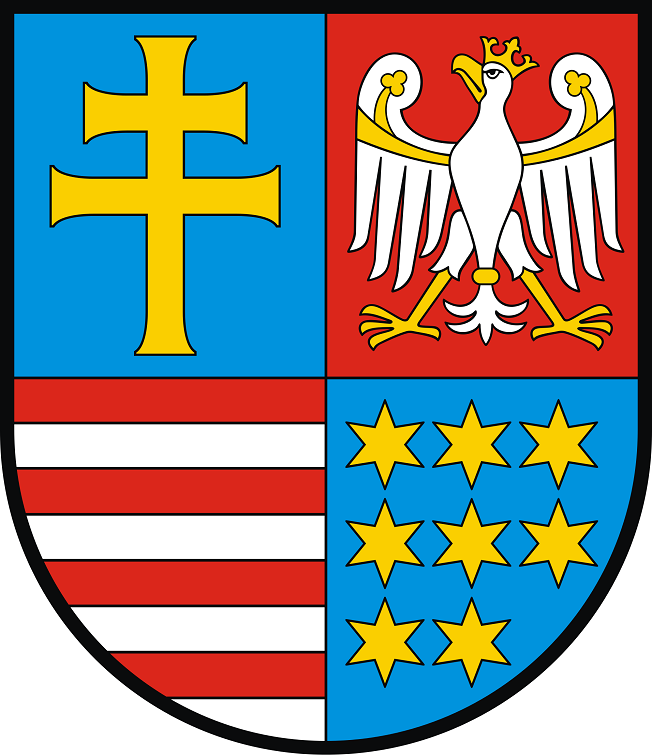 WOJEWÓDZKI PROGRAM  PRZECIWDZIAŁANIA NARKOMANII                                NA LATA 2021-2025Kielce 2021Spis treści1. Wprowadzenie  Podstawą prawną opracowania Wojewódzkiego Programu Przeciwdziałania Narkomanii na lata 2021-2025 jest:Ustawa z dnia 29 lipca 2005 roku o przeciwdziałaniu narkomanii (t.j. Dz. U. z 2020 r.                              poz. 2050 ze zm.),Ustawa z dnia 24 kwietnia 2003 r. o działalności pożytku publicznego                                 i o wolontariacie (t.j. Dz. U. z 2020 r. poz. 1057 ze zm.), Ustawa z dnia 5 czerwca 1998 roku o samorządzie województwa (t.j. Dz. U. z 2020 r. poz. 1668 ze zm.),Rozporządzenie Rady Ministrów z dnia 30 marca 2021 r. w sprawie Narodowego Programu Zdrowia na lata 2021-2025 (Dz. U. z 2021 r. poz. 642), Uchwała Nr XXXII/435/21 Sejmiku Województwa Świętokrzyskiego z dnia 27 maja 2021 r. w sprawie przyjęcia „Strategii  Polityki Społecznej Województwa Świętokrzyskiego  na lata 2021-2030”.  Kierunki działań w zakresie przeciwdziałania narkomanii wyznacza przede wszystkim ustawa z dnia 29 lipca 2005 r. o przeciwdziałaniu narkomanii. Zadania realizuje się poprzez odpowiednie kształtowanie polityki społecznej, gospodarczej, zdrowotnej i oświatowo
- wychowawczej, a w szczególności:działalność wychowawczą, edukacyjną, informacyjną i profilaktyczną;leczenie, rehabilitację i reintegrację osób uzależnionych;ograniczanie szkód zdrowotnych i społecznych;nadzór nad substancjami, których używanie może prowadzić do narkomanii;zwalczanie niedozwolonego obrotu, wytwarzania, przetwarzania, przerobu                            i posiadania substancji, których używanie może prowadzić do narkomanii;nadzór nad uprawami roślin zawierających substancje, których używanie może prowadzić do narkomanii. Zadania w zakresie przeciwdziałania narkomanii realizowane są przez organy administracji rządowej i jednostek samorządu terytorialnego, w zakresie określonym                           w ustawie, a także przez:przedszkola, szkoły i inne jednostki organizacyjne wymienione w art. 2 pkt 3-9 ustawy z dnia 14 grudnia 2016 r. - Prawo oświatowe (Dz. U z 2020 r. poz. 910 i 1378);szkoły wyższe;podmioty lecznicze i inne podmioty działające w ochronie zdrowia;jednostki Wojska Polskiego, Policji i Straży Granicznej;organy celne;jednostki organizacyjne Służby Więziennej oraz zakłady poprawcze i schroniska dla nieletnich;ośrodki pomocy społecznej, centra usług społecznych, powiatowe centra pomocy rodzinie i regionalne ośrodki polityki społecznej;7a) jednostki organizacyjne wspierania rodziny i systemu pieczy zastępczej, o których           mowa w art. 2 ust. 3 ustawy z dnia 9 czerwca 2011 r. o wspieraniu rodziny i systemie    pieczy zastępczej, oraz asystentów rodziny, rodziny zastępcze i prowadzących     rodzinne domy dziecka (Dz. U. z 2020 r. poz. 821);środki masowego przekazu. W realizacji zadań, o których mowa w art. 2 ust. 1 ustawy z dnia 29 lipca 2005 r.                   o przeciwdziałaniu narkomanii, mogą uczestniczyć organizacje pozarządowe i inne podmioty, których działalność statutowa obejmuje realizację zadań należących do sfery zadań publicznych w zakresie min.: ochrony i promocji zdrowia, pomocy społecznej, nauki, edukacji, oświaty i wychowania, kultury fizycznej, działalności charytatywnej, promocji                   i organizacji wolontariatu porządku i bezpieczeństwa publicznego lub przeciwdziałania patologiom społecznym - po przeprowadzeniu konkursu, o którym mowa w art. 11 ust. 2 ustawy z dnia 24 kwietnia 2003 r. o działalności pożytku publicznego i o wolontariacie,                a także samorządy zawodów medycznych, rodziny osób uzależnionych oraz grupy samopomocy osób uzależnionych i ich rodzin.Zgodnie z art. 9 ust. 1 ustawy z  dnia 29 lipca 2005 r. o przeciwdziałaniu narkomanii, organ wykonawczy samorządu województwa opracowuje projekt Wojewódzkiego Programu Przeciwdziałania Narkomanii, zwanego dalej „Wojewódzkim Programem”, biorąc pod uwagę cele operacyjne dotyczące przeciwdziałania narkomanii, określone w Narodowym Programie Zdrowia. Ponadto, Wojewódzki Program stanowi część strategii wojewódzkiej             w zakresie polityki społecznej i opiera się tym samym na założeniach Strategii Polityki Społecznej Województwa Świętokrzyskiego na lata 2021-2030 .Uchwałą Sejmiku Województwa Świętokrzyskiego Nr XXX/437/17 z dnia 23 stycznia  2017 r. został przyjęty do realizacji Wojewódzki Program Przeciwdziałania Narkomanii                   na lata 2017-2020. W związku z powyższym opracowuje się nowy Wojewódzki Program obowiązujący na lata 2021-2025. Charakterystyka sytuacji społeczno – gospodarczej w województwie świętokrzyskimw 2019 r. Województwo świętokrzyskie jest jednym z najmniejszych województw Polski zarówno pod względem zajmowanej powierzchni (11 711 km2 – 3,7 % obszaru kraju),                     jak i zaludnienia (1 233 961 tys. osób). Jednocześnie województwo świętokrzyskie to region              o niskiej gęstości zaludnienia (105 osób/km2) i niskim poziomie urbanizacji. Zgodnie                    z podziałem administracyjnym, województwo składa się z 14 powiatów (w tym jednego powiatu grodzkiego - kieleckiego) oraz 102 gmin (w tym: 5 gminy miejskie; 40 gminy miejsko – wiejskie; 57 gminy wiejskie).Najważniejszym potencjałem regionu jest znakomita lokalizacja – niemal w centrum Polski – oraz przestrzeń charakteryzująca się unikatowymi walorami przyrodniczymi                 i kulturowymi. Występuje bogata szata roślinna, rzadkie zbiorowiska roślinności stepowej, górskiej, bagiennej. W związku z tym świętokrzyskie cechuje największy udział obszarów chronionych w ogólnej powierzchni wśród województw w Polsce. Przedstawione walory przyrodnicze, w tym obecność Gór Świętokrzyskich – jednych z najstarszych gór w Europie, stanowią niezaprzeczalny kapitał województwa, będący czynnikiem sprzyjającym rozwojowi turystyki. Niezwykle urozmaicona budowa geologiczna regionu decyduje o różnorodności przyrodniczo – krajobrazowej i jest swoistą wizytówką województwa świętokrzyskiego.                Ta cecha środowiska przyrodniczego powoduje, że województwo jest jednym z głównych regionów wydobycia surowców skalnych w kraju. Najważniejszymi z gospodarczego punktu widzenia są: wapienie, rudy żelaza, miedzi i ołowiu, margle oraz złoża gipsów i anhydrytów. Istotnym gospodarczo zasobem są również złoża solanek, wód leczniczych i termalnych                  – osiem złóż znajduje się w powiecie buskim oraz jedno w powiecie kazimierskim.                        Z bogactwa naturalnego i tradycji przemysłowych wynika kolejny potencjał województwa                  – dziedzictwo kulturowe. Pozytywnie wyróżniają województwo świętokrzyskie na tle kraju także: dobry poziom edukacji na wszystkich jej szczeblach, dobry dostęp do usług zdrowotnych i opiekuńczych oraz poziom bezpieczeństwa związanego z przestępczością (niskie wskaźniki liczby przestępstw oraz wysoka ich wykrywalność). Problemem regionu są niedobory wody, które wiążą się z coraz częściej występującymi suszami, postępującymi zmianami klimatycznymi, niską zasobnością w wodę, a także dużym zużyciem wody na potrzeby przemysłu. Problemy województwa związane są również ze zmianami demograficznymi, takimi jak: starzenie się społeczeństwa i idące za nim obciążenie demograficzne. Największe zmiany widoczne są w społecznościach wiejskich, gdzie powszechne jest zjawisko depopulacji                       i starzenia się społeczeństwa.   Na niższą jakość życia niż w innych regionach Polski wskazują niekorzystne wskaźniki: wysokość oraz struktura źródeł dochodów, dostępność części usług publicznych oraz wyższe bezrobocie. Sytuacja województwa świętokrzyskiego pod względem poziomu dochodów gospodarstw domowych, jest niekorzystna. W 2019 r. przeciętny miesięczny dochód na 1 osobę w gospodarstwie domowym wyniósł 1 626,46 zł (w skali całego kraju dochód ten wyniósł 1 819,14). Według stanu na dzień 31 grudnia 2019 r. liczba osób pracujących wyniosła 214,3 tys. osób (spadek o 0,9% w stosunku do 2018). Wskaźnik ten stanowi 2,2% pracujących w całym kraju i plasowało nasze województwo na 13 miejscu.Perspektywę rozwoju województwa niesie za sobą sfera gospodarcza, która stanowi „koło zamachowe” rozwoju świętokrzyskiego w kolejnych latach. Szczególny potencjał wzrostu ma również branża turystyczna, ukierunkowana na specyficzne produkty turystyczne i edukacyjne. Wysoko notowana jest działalność targowa i eventowa (Targi Kielce to drugi                   w Polsce ośrodek targowo - wystawienniczy), która ma szansę dalszego rozwoju oraz przyciągania do regionu nowych imprez targowych i konferencyjnych dla biznesu a także środowisk naukowych. Potencjał świętokrzyskiego tkwi również w rozwoju biogospodarki       (w tym rolnictwa i przemysłu spożywczego) oraz w wykorzystaniu odnawialnych źródeł energii.Pomimo borykania się z problemami demograficznymi, największe miasto regionu Kielce – są niezaprzeczalnie centrum gospodarczym, kulturalnym i naukowym świętokrzyskiego. Istotnym uwarunkowaniem rozwoju województwa świętokrzyskiego                  jest jego tranzytowe położenie pomiędzy największymi aglomeracjami w Polsce: Warszawą, Łodzią, obszarem śląsko - krakowskim, a także Lublinem i Rzeszowem. Położenie to z jednej strony zapewnia korzyści związane z lokalizacją na szlakach transportowych między metropoliami oraz dostępność do usług przez nie oferowanych. Z drugiej strony ośrodki                   te, zwłaszcza Warszawa i Kraków, stanowiąc atrakcyjne miejsce osiedlania się, mogą przyczyniać się do odpływu ludności z Kielc.1.2. Dynamika zjawiska używania substancji psychoaktywnych w województwie  świętokrzyskie w świetle badań ESPAD w latach 2005-2019Idea paneuropejskiej współpracy w badaniach szkolnych na temat używania substancji psychoaktywnych powstała wśród badaczy tej problematyki skupionych wokół Rady Europy. Badania zainicjowane przez tę grupę przyjęły formę wieloletniego programu badawczego zatytułowanego: „European School Survey Project on Alcohol and Drugs” (ESPAD) 
i prowadzone są co cztery lata według tych samych wystandaryzowanych technik, 
co umożliwia porównywalność nie tylko w przestrzeni ale i w czasie. Polska, w tym województwo świętokrzyskie włączając się do tego projektu uzyskała możliwość śledzenia zarówno rozmiarów zjawiska jak i jego trendów rozwojowych                        na szerokim tle sytuacji w Europie i w poszczególnych jej krajach. ESPAD jest pierwszym ogólnopolskim badaniem spełniającym warunki międzynarodowej porównywalności 
i jednocześnie podjętym z intencją śledzenia trendu w zakresie używania substancji psychoaktywnych przez młodzież szkolną. Badanie zrealizowane w województwie świętokrzyskim w 2019 r. było trzecim 
z kolei badaniem szkolnym przeprowadzonym w tym województwie. Pierwsze badanie 
w województwie zrealizowano w 2005 r. Kolejne, już czwarte badanie zaplanowano                na 2023 rok.Dzięki temu w niniejszym rozdziale podjęto próbę porównania zmian podstawowych wskaźników używania narkotyków przez młodzież w województwie jakie dokonały                          się na przestrzeni ostatnich  lat.Tabela 1.  Używanie substancji kiedykolwiek w życiu w województwie świętokrzyskimAnalizując dane zawarte w powyższej tabeli zaobserwować można wzrost rozpowszechnienia eksperymentowania z przetworami konopi w 2019 r. W obu grupach badanych z terenu województwa świętokrzyskiego zaobserwowano także znaczny spadek odsetka 15 - 16 latków używających substancji wziewnych oraz stabilizację używania tych substancji wśród 17-18 latków.W przypadku używania leków uspokajających bez przepisu lekarza to w młodszej kohorcie obserwuje się stabilizację używania na poziomie około 17%, a w starszej kohorcie około 3% wzrost. Z kolei w przypadku amfetaminy oraz ecstasy w obu grupach respondentów obserwuje się spadek używania tych substancji.W tabeli poniżej przedstawiono porównanie w zakresie eksperymentowania i częstego używania przetworów konopi.Tabela 2. Używanie przetworów konopi w województwie świętokrzyskimW obu grupach respondentów obserwuje się wzrost odsetka użytkowników eksperymentujących z przetworami konopi. Dane zawarte w tabeli poniżej pozwalają na prześledzenie zmian w dostępności poszczególnych substancji w ocenach młodzieży jakie dokonały się w czasie ostatnich czterech lat.Tabela 3. Ocena dostępności poszczególnych substancji uznane przez respondentów jako bardzo łatwe                        do zdobycia w województwie świętokrzyskimW województwie świętokrzyskim w 2019 r., w porównaniu do roku 2015, zarówno 
w młodszej jak i starszej kohorcie odnotowano spadek dostępu do wszystkich pozostałych substancji. Ogólny poziom dostępności z 2019 r. jest najniższy w historii pomiarów jakie miały miejsce w województwie świętokrzyskim.W Tabeli 4 przedstawiono dane dotyczące miejsc, gdzie łatwo kupić marihuanę                  lub haszysz.Tabela 4. Miejsca gdzie łatwo kupić marihuanę lub haszyszW obu kohortach odnotowano wzrost odsetka uczniów, którzy nie znają takich miejsc. Jednocześnie w obu kohortach spadł odsetek respondentów, których zdaniem te substancje były łatwo dostępne w takich miejscach jak ulica, park, szkoła, dyskoteka, mieszkanie dilera.Województwo świętokrzyskie na tle innych województwW rozdziale tym zestawiono wyniki badań uzyskane w województwie świętokrzyskim na tle wyników, które uzyskano w następujących województwach: dolnośląskim,                kujawsko – pomorskim, lubelskim, małopolskim, mazowieckim i śląskim. Tabela 5. Porównanie używania substancji psychoaktywnych przez respondentów kiedykolwiek w życiu w badaniach przeprowadzonych w 2015 i 2019 r. Tabela 6. Używanie dopalaczy kiedykolwiek w życiu, w czasie ostatnich 12 miesięcy oraz w czasie ostatnich            30 dni przed badaniem – wyniki badań ESPAD za 2019 r.Najwyższe odsetki rozpowszechnienia eksperymentowania z dopalaczami przez uczniów z młodszej kohorty odnotowane zostały w województwie wielkopolskim, a starszej grupy wiekowej w województwie dolnośląskim. Najniższe odsetki użytkowników odnotowano w województwie świętokrzyskim.Podobny odsetek uczniów we wszystkich analizowanych województwach potrafi wskazać miejsca gdzie można dokonać zakupu substancji psychoaktywnych. Zarówno                          w młodszej jak i w starszej grupie wiekowej najwięcej osób wskazało, że ,,nie wie gdzie można kupić substancje psychoaktywne”. Respondenci wskazali, że najłatwiej nielegalne substancje można nabyć w parku i na ulicy.Tabela 7. Miejsca gdzie można łatwo kupić marihuanę lub haszysz w badaniach przeprowadzonych w 2015 i 2019 r.2. Opis posiadanych zasobów instytucjonalnych oraz podejmowanych działań 
w ramach przeciwdziałania narkomanii 2.1. Zaangażowanie jednostek samorządu terytorialnego województwa świętokrzyskiego         w realizację zadań w zakresie zapobiegania narkomanii na przykładzie 2020 roku	Dane prezentowane w niniejszym rozdziale zostały opracowane na podstawie kwestionariuszy sprawozdawczych z realizacji gminnych programów przeciwdziałania narkomanii. Ankieta corocznie jest opracowywana przez Krajowe Biuro                                          do spraw Przeciwdziałania Narkomanii i za pośrednictwem eksperta wojewódzkiego                      ds. informacji o narkotykach i narkomanii rozsyłana jest do gmin poszczególnych województw.             W związku z powyższym informacje zawarte w niniejszym rozdziale zostały pogrupowane wg następujących kategorii:informacje ogólne na temat gminnych programów przeciwdziałania uzależnieniom,działania informacyjno – edukacyjne prowadzone w lokalnych samorządach,rozwój kadr uczestniczących w realizacji zadań z zakresu przeciwdziałania narkomanii,profilaktyka,redukcja szkód, rehabilitacja i reintegracja społeczna, monitorowanie sytuacji epidemiologicznej w zakresie używania środków odurzających, substancji psychotropowych i NSP oraz postaw społecznych i reakcji instytucjonalnych,zadania własne gminy.       	W znakomitej większości gminy województwa świętokrzyskiego w 2020 roku posiadały wspólny program przeciwdziałania uzależnieniom.	Poniższa tabela obrazuje rodzaj programów przeciwdziałania uzależnieniom opracowanych przez gminy w poszczególnych powiatach, na podstawie danych ankietowych przekazanych za 2020 rok.Tabela 8. Liczba gmin w poszczególnych powiatach, które opracowały programy przeciwdziałania uzależnieniomWykres 1. Liczba gmin, które opracowały programy przeciwdziałania uzależnianiomWysokość wydatków poniesionych w 2020 roku przez gminy województwa świętokrzyskiego na działania związane z realizacją gminnych programów w rozdziale 85153 (zwalczanie narkomanii) wyniosła w sumie: 674 206, 22 zł. Całkowita wysokość wpływów z tzw. korkowego w 2020 roku w gminach województwa świętokrzyskiego wyniosła: 22 803 803,15 zł. Największą aktywność w ramach działań informacyjno – edukacyjnych gminy województwa świętokrzyskiego wykazywały w obszarze działalności edukacyjnej adresowanej do dzieci i młodzieży. Tematyka działań dotyczyła zagrożeń wynikających 
z używania środków odurzających, substancji psychotropowych i NSP, a także 
z pozamedycznego stosowania produktów leczniczych, których używanie może prowadzić                      do uzależnienia. Gminy wykazywały również dużą aktywność w zakresie realizacji działań edukacyjnych adresowanych do rodziców oraz w zakresie upowszechniania informacji                    na temat dostępu do działań profilaktycznych, interwencyjnych, pomocowych i placówek leczenia dla osób zagrożonych uzależnieniem lub uzależnionych.Wykres 2. Działania informacyjne i edukacyjne prowadzone w lokalnych samorządach       Najwięcej działań informacyjno – edukacyjnych wykonano w powiecie kieleckim:                 15 gmin. W pozostałych powiatach kształtowało się to następująco:   powiat buski – 4 gminy, powiat jędrzejowski – 6 gmin, powiat kazimierski – 3 gminy,  powiat konecki – 4 gminy,  powiat opatowski – 7 gmin ,  powiat ostrowiecki – 3 gminy,  powiat pińczowski – 3 gminy,  powiat sandomierski – 6 gmin,  powiat skarżyski – 3 gminy, powiat starachowicki – 3 gminy, powiat staszowski – 5 gmin, powiat włoszczowski – 3 gminy.Miasto Kielce również podejmowało działania informacyjno – edukacyjne.       Najrzadziej realizowanym zadaniem było prowadzenie kampanii społecznych, adresowanych do innych grup docelowych na temat zagrożeń wynikających z używania środków odurzających, substancji psychotropowych i NSP, a także z pozamedycznego stosowania produktów leczniczych, których używanie może prowadzić do uzależnienia. Równie niewielką aktywność gminy wykazały w prowadzeniu kampanii społecznych adresowanych do rodziców.Najwięcej gmin z terenu województwa świętokrzyskiego realizowało szkolenia dla  osóbpracujących z dziećmi i młodzieżą (4 gminy) oraz inne formy doskonalenia kompetencji osób pracujących z dziećmi i młodzieżą (4 gminy). Szkolenia oraz inne formy doskonalenia kompetencji, dotyczyły wczesnego rozpoznawania zagrożenia wynikającego z używania środków odurzających, substancji psychotropowych, środków zastępczych, NSP oraz interwencji profilaktycznej. Aktywność w tym zakresie wykazywały gminy z terenu powiatu: ostrowieckiego (2 gminy), włoszczowskiego (2 gminy), koneckiego (1 gmina), kieleckiego      (2 gminy), starachowickiego (1 gmina). Łącznie przeprowadzono 13 szkoleń, w których udział wzięło w sumie 144 osoby.Wykres 3. Liczba szkoleń przeprowadzonych w ramach rozwoju kadr uczestniczących w realizacji zadań                        z zakresu przeciwdziałania narkomanii          Najmniejszym zainteresowaniem cieszyły się szkolenia grup zawodowych, innych niż np. specjaliści terapii uzależnień i psycholodzy, w zakresie tematyki uzależnień od środków odurzających, substancji psychotropowych i NSP oraz skutecznych interwencji i programów profilaktycznych i leczniczych. Przeprowadzono 2 szkolenia w 1 gminie powiatu ostrowieckiego.           Żaden samorząd nie podjął się szkolenia grup zawodowych, w szczególności takich jak: lekarze psychiatrzy, lekarze podstawowej opieki zdrowotnej, pielęgniarki i położne podstawowej opieki zdrowotnej oraz specjaliści terapii uzależnień i psycholodzy. Szkolenia       te poświęcone miały być tematyce uzależnień od środków odurzających, substancji psychotropowych i NSP oraz skutecznych interwencji i programów profilaktycznych i leczniczych.Największą aktywność jednostki samorządu terytorialnego wykazywały w zakresie realizacji programów profilaktyki:uniwersalnej dla dzieci i młodzieży w wieku szkolnym (w powiecie: opatowskim             – 6 gmin, kieleckim – 12 gmin, staszowskim – 5 gmin, buskim – 4 gminy, ostrowieckim – 2 gminy, sandomierskim – 5 gmin, jędrzejowskim – 5 gmin, kazimierskim – 2 gminy, pińczowskim – 2 gminy, włoszczowskim – 2 gminy, skarżyskim – 3 gminy, koneckim – 3 gminy, starachowickim – 1 gmina, M. Kielce).uniwersalnej rozwijającej kompetencje wychowawcze rodziców lub osób pracujących 
z dziećmi i młodzieżą (w powiecie: opatowskim – 2 gminy, buskim – 1 gmina, ostrowieckim – 1 gmina, kazimierskim – 2 gminy, sandomierskim – 1 gmina, kieleckim – 4 gminy, staszowskim – 1 gmina, koneckim – 2 gminy, włoszczowskim            – 1 gmina, skarżyskim – 2 gminy, starachowickim – 1 gmina).Z ankiet sprawozdawczych wynika, że 4 gminy wdrażały programy profilaktyki uniwersalnej dla młodych osób dorosłych (18-35 lat, np. studentów) zapobiegających używaniu narkotyków (w powiecie: staszowskim – 1 gmina, kazimierskim – 1 gmina, sandomierskim               – 1 gmina, skarżyskim – 1 gmina).Wykres 4. Liczba zrealizowanych działań profilaktycznych            Najrzadziej realizowanym zadaniem było wdrażanie programów profilaktyki                       w miejscach o zwiększonym ryzyku używania środków odurzających, substancji psychotropowych i NSP (np. dyskoteki) – 1 gmina w powiecie starachowickim. Zainteresowanie gmin było również niskie jeśli chodzi  o realizację programów profilaktyki wskazującej adresowanych do jednostek lub grup wysoce narażonych na czynniki ryzyka,                 w szczególności do osób używających środków odurzających, substancji psychotropowych               i NSP w sposób szkodliwy – 1 gmina z powiatu starachowickiego oraz Miasto Kielce.	            Żadna z gmin nie podjęła działań związanych z wdrażaniem programów profilaktyki adresowanych do rodziców, obejmujące pomoc prawną.           Łącznie w realizację programów profilaktyki uniwersalnej na terenie województwa świętokrzyskiego zaangażowanych było około 186 szkół oraz 10 placówek systemu oświaty innych niż szkoły. Działaniami w ramach programów profilaktyki uniwersalnej objęto około 16 749 osób. Programami wczesnej interwencji i profilaktyki selektywnej objęto około               117 osób. Z kolei programami profilaktyki wskazującej objęto około 63 osób.            W 2020 roku najchętniej realizowanymi przez gminy programami rekomendowanymi były: Archipelag Skarbów, Spójrz Inaczej dla klas 1-3, Spójrz Inaczej dla klas 4-6, Program Profilaktyczny Debata oraz ARS, czyli jak dbać o miłość?.Wykres 5. Liczba gmin realizująca programy rekomendowaneRealizacja programów rekomendowanych wyglądała następująco:Archipelag Skarbów – powiat: kielecki – 3 gminy, staszowski – 1 gmina, buski – 1 gmina.Program Wzmacniania Rodziny 10-14 – powiat: ostrowiecki – 1 gmina.Przyjaciele Zippiego – powiat: buski – 1 gmina, kielecki – 1 gmina.Spójrz inaczej dla klas 1-3 – powiat: buski – 2 gminy, włoszczowski – 1 gmina, ostrowiecki – 2 gminy, kielecki – 1 gmina.Spójrz inaczej dla klas 4-6 – powiat: buski – 2 gminy, włoszczowski – 1 gmina.Program Profilaktyczny Debata – powiat: jędrzejowski – 3 gminy. Program Unplugged – powiat: kielecki – 2 gminy.Fred goes net – powiat: starachowicki – 1 gmina.Profilaktyczny Bank Dobrych Praktyk – powiat: buski – 1 gmina.ARS, czyli jak dbać o miłość? – powiat: staszowski – 1 gmina, kielecki – 1 gmina, opatowski – 1 gmina.Apteczka Pierwszej Pomocy Emocjonalnej – powiat: kielecki – 1 gmina, staszowski              – 1 gmina.Zgodnie z danymi przekazanymi przez samorządy gminne z najbardziej popularnych programów rekomendowanych skorzystała następująca liczba szkół i osób:Archipelag Skarbów – około 10 szkół i 855 osób.Spójrz Inaczej dla klas 1-3 – około 15 szkół i 402 osoby.Spójrz Inaczej dla klas 4-6 – około 9 szkół i 150 osób.Program Profilaktyczny Debata – około 9 szkół i 538 osób.ARS, czyli jak dbać o miłość? – około 3 szkół i 257 osób.Większość gmin realizujących na swoim terenie programy profilaktyczne i rekomendowane zwracała uwagę na trudności w prowadzeniu działań profilaktycznych przede wszystkim                w szkołach i placówkach oświatowych, jakie miały miejsce w 2020 roku w związku                      z pandemią COVID-19. Dotychczas realizowane programy były w większości skierowane               do środowiska dzieci i młodzieży a sytuacja epidemiologiczna tworzyła bariery organizacyjne przy ich realizacji. Większość gmin nie była przygotowana do realizacji programów w innych alternatywnych formach, np. on-line. Ponadto realizacja programów przy zastosowaniu innych alternatywnych rozwiązań stwarzała wiele wątpliwości, zwłaszcza co do ich skuteczności. Zamknięcie szkół i przejście uczniów na naukę zdalną, ograniczyło możliwość bezpośredniego kontaktu i jednocześnie zahamowało wiele z planowanych w 2020 roku przedsięwzięć profilaktycznych, m in. w zakresie profilaktyki uzależnień. Większość gmin zgłaszała potrzebę dostosowania programów profilaktycznych do sytuacji epidemiologicznej          i wprowadzenie zmian w tym zakresie w kolejnym okresie programowym.                       Gmina Skalbmierz wspierała finansowo noclegownie, w których mogą przebywać osoby uzależnione od narkotyków. Natomiast gmina Raków wspierała finansowo schroniska             i punkty dziennego pobytu dla osób uzależnionych (świetlice, drop-in). Miasto Kielce podobnie jak w roku 2019, w 2020 roku wspierało hostele dla osób w trakcie leczenia                  lub po jego zakończeniu – 2 hostele dla 24 osób.   Z działań podejmowanych w ramach redukcji szkód, rehabilitacji i reintegracji społecznej, gminy największą aktywność wykazały poprzez upowszechnianie informacji                  na temat placówek i programów ambulatoryjnych dla osób uzależnionych (w powiecie: skarżyskim – 1 gmina, kieleckim – 3 gminy, sandomierskim – 1 gmina, włoszczowskim – 1 gmina, ostrowieckim – 1 gmina, opatowskim – 1 gmina, staszowskim – 2 gminy, kazimierskim – 1 gmina, starachowickim – 1 gmina, koneckim – 1 gmina, pińczowskim – 1 gmina.          W ramach monitorowania sytuacji epidemiologicznej w zakresie używania środków odurzających, substancji psychotropowych i NSP oraz postaw społecznych                                        i instytucjonalnych, najwięcej gmin z terenu województwa świętokrzyskiego wspierało realizację:badań ankietowych w populacji generalnej dotyczących problemu narkotyków i NSP 
(w powiecie: staszowskim – 2 gminy, ostrowieckim – 1 gmina, pińczowskim – 2 gminy, jędrzejowskim – 1 gmina), oraz realizację badań ankietowych wśród młodzieży szkolnej przeprowadzanych                 co 4 lata zgodnie z metodologią zalecaną przez Europejskie Centrum Monitorowania Narkotyków i Narkomanii (w powiecie: staszowskim – 1 gmina, włoszczowskim – 1 gmina, staszowskim – 1 gmina, pińczowskim – 1 gmina).           Na terenie województwa świętokrzyskiego 7 gmin przygotowało raporty dotyczące          m. in. rozpowszechnienia używania narkotyków w gminie, reakcji społecznej i/lub instytucjonalnej, monitoringu problemu narkomanii na terenie gminy, raport z badania ESPAD (w powiecie: staszowskim – 3 gminy, sandomierskim – 2 gminy, ostrowieckim – 1,  pińczowskim – 1 gmina), w tym:3 raporty powstały z badań realizowanych w gminie m. in. raport z badań ESPAD             (w powiecie: staszowskim – 3 gminy). 4 raporty przygotowane w ramach monitoringu problemu narkotyków                            i narkomanii (w powiecie: sandomierskim – 2 gminy, ostrowieckim – 1 gmina, pińczowskim – 1 gmina).           W ramach realizacji zadań własnych największą aktywność gminy wykazały                  w prowadzeniu działalności profilaktycznej w formie zajęć sportowo – rekreacyjnych dla uczniów. Szczegóły ilustruje poniższy wykres.Wykres 6. Zadania własne realizowane przez gminy w ramach przeciwdziałania narkomaniiW ramach gminnych programów z rozdziału 85153 (przeciwdziałanie narkomanii) wspierano następujące działania w ramach zadań własnych:27 gminy prowadziły działania polegające na udzielaniu pomocy prawnej rodzinom, 
w których występuje problem narkomanii (w powiecie: ostrowieckim – 2 gminy, sandomierskim – 4 gminy, kazimierskim – 2 gminy, koneckim – 3 gminy, kieleckim  – 4 gminy, staszowskim – 2 gminy, jędrzejowskim – 2 gminy, starachowickim – 2 gminy, opatowskim – 1 gmina, buskim – 2 gminy, włoszczowskim – 1 gmina, skarżyskim – 1 gmina, pińczowskim – 1 gmina),29 gmin udzieliło wsparcia na realizację zadania polegającego na  prowadzeniu działalności profilaktycznej w formie zajęć sportowo – rekreacyjnych dla uczniów               (w powiecie: opatowskim – 4 gminy, kieleckim – 7 gmin, kazimierskim – 2 gminy,  sandomierskim – 3 gminy, ostrowieckim – 1 gmina, jędrzejowskim – 2 gminy, starachowickim – 2 gminy, buskim – 2 gminy, koneckim – 2 gminy, staszowskim – 3 gminy, włoszczowskim – 1 gmina),5 gmin udzieliło wsparcia na realizację zadania polegającego na prowadzeniu dożywiania dzieci uczestniczących w pozalekcyjnych programach opiekuńczo                      – wychowawczych i socjoterapeutycznych (w powiecie: kazimierskim – 1 gmina, kieleckim – 1 gmina, buskim – 1 gmina, staszowskim – 2 gminy).2.2. Aktywność samorządu województwa w zakresie realizacji Wojewódzkiego Programu Przeciwdziałania Narkomani w latach 2017-2020 Na przestrzeni lat 2017 – 2020 Samorząd Województwa Świętokrzyskiego aktywnie współpracował z organizacjami pozarządowymi w zakresie przeciwdziałania narkomanii. Poniże zestawienie tabelaryczne to synteza realizowanych zadań publicznych w latach               2017-2020. Tabela 9. Współpraca z organizacjami pozarządowymi w latach 2017-2020 Oprócz współpracy z NGO Samorząd Województwa Świętokrzyskiego - Departament Ochrony Zdrowia w zakresie zapobiegania narkomanii podejmował następujące                   działania: Systematyczne użyczał walizki z atrapami narkotyków ,,Drug - Box”.                        Walizka była wykorzystywana na szkoleniach, prelekcjach, pogadankach     dotyczących tematyki uzależnień od substancji psychoaktywnych. Walizkę wypożyczały m. in. placówki oświatowe, policja, straż miejska - z terenu całego województwa.Inspirował realizatorów programu ,,Unplugged” z terenu województwa świętokrzyskiego do uczestnictwa w platformie internetowej: www.doskonaleniewsieci.pl.Zachęcał organizacje pozarządowe do zgłaszania swoich autorskich programów profilaktycznych do ogólnopolskiego systemu rekomendacji programów profilaktycznych.Uczestniczył w konferencjach, szkoleniach, spotkaniach m. in.: ,,Dopalacze                          i legalne substancje psychoaktywne”, Programy Redukcji Szkód,                                             w spotkaniach ekspertów wojewódzkich ds. informacji o narkotykach                                      i narkomanii. Przygotował konferencję pt. ,Przeciwdziałanie narkomanii – wyzwanie cywilizacyjnie 
o zasięgu ,,lokalnym”.Współorganizował wspólnie z Fundacją Polska Sieć Polityki Narkotykowej „Wojewódzkie konferencje na temat strategii rozwiązywania problemu                  uzależnień”.Włączył się w ogólnopolskie kampanie społeczne m. in. ,,Bez chemii na drodze”, ,,Krzywo weszło – zmień ustawienia”. Opracowywał coroczne raporty pt. ,,Monitorowanie problemów narkotykowych 
w województwie świętokrzyskim”.Zrealizował badania ankietowe ESPAD na temat używania przez młodzież substancji psychoaktywnych.Wykres 7. Wydatki poniesione przez Samorząd Województwa Świętokrzyskiego w zakresie przeciwdziałania           narkomanii w latach 2017 – 2020 2.3. Wykonywanie świadczeń zdrowotnych w zakresie leczenia i rehabilitacji osób       uzależnionych od substancji psychoaktywnych Realizacja świadczeń zdrowotnych w zakresie leczenia i rehabilitacji osób uzależnionych od substancji psychoaktywnych w województwie świętokrzyskim udzielana była w trybie opieki stacjonarnej i ambulatoryjnej. Poniższa tabela dostarcza informacji na temat:podmiotów, które przedmiotowe świadczenia oferowały,zakontraktowanej liczby świadczeń,zrealizowanej liczby świadczeń,zakontraktowanej wartości świadczeń,zrealizowanej wartości świadczeń.Poniże zestawienie prezentuje zasoby województwa świętokrzyskiego w zakresie zabezpieczenia dostępu do leczenia uzależnień, w tym od substancji psychoaktywnych 
w latach 2017-2020.Tabela 11. Wykaz podmiotów leczniczych zajmujących się leczeniem uzależnień, w tym od substancji psychoaktywnych 2017-2020Z analizy Tabeli 10 wynika, ze w każdym powiecie województwa jest prowadzony podmiot świadczący usługi w zakresie leczenia uzależnień. Z osobami uzależnionymi/szkodliwie używającymi substancji psychoaktywnych  
na przestrzeni 2017-2020 pracowali przedstawiciele różnych zawodów m. in.: instruktorzy terapii uzależnień, lekarze psychiatrzy - w tym dzieci i młodzieży, pedagodzy, pielęgniarki, psychoterapeuci, psycholodzy, specjaliści terapii uzależnień. W 2019 r. największą grupę zawodową stanowili specjaliści terapii uzależnień.Poniższe zestawienia ilustrują liczbę leczonych (ogółem i po raz pierwszy) 
w poradniach odwykowych na zaburzenia spowodowane używaniem substancji psychoaktywnych w latach 2017-2019.Tabela 12. Leczeni w poradniach odwykowych na zaburzenia spowodowane używaniem substancji psychoaktywnych wg rozpoznania zasadniczego, leczeni ogółemNa przestrzeni lat 2017-2019 obserwuje się wzrost ogólnej liczby osób leczonych            z powodu zaburzeń spowodowanych używaniem substancji psychoaktywnych w poradniach odwykowych. Największą liczbę leczonych stanowią osoby z zespołem uzależnienia                i zespołem abstynencyjnym spowodowanych przyjmowaniem kilku substancji psychoaktywnych.Wykres 8. Liczba leczonych w poradniach odwykowych na zaburzenia spowodowane używaniem substancji                  psychoaktywnych wg rozpoznania zasadniczego, leczeni ogółem w latach 2017-2019Kolejna tabela przedstawia ilość leczonych po raz pierwszy w poradniach odwykowych na zaburzenia spowodowane używaniem substancji psychoaktywnych wg rozpoznania zasadniczego w 2018 i 2019 r.Tabela 13. Leczeni w poradniach odwykowych na zaburzenia spowodowane używaniem substancji psychoaktywnych wg rozpoznania  zasadniczego, leczeni po raz pierwszyNa przestrzeni lat 2017 - 2019 obserwuje się wzrost liczby osób leczonych po raz pierwszy z powodu zaburzeń spowodowanych używaniem substancji psychoaktywnych                 w poradniach odwykowych. Największą liczbę leczonych stanowią osoby z zespołem uzależnienia i zespołem abstynencyjnym spowodowanych przyjmowaniem kilku substancji psychoaktywnych.Wykres 9. Liczba leczonych w poradniach odwykowych na zaburzenia spowodowane używaniem substancji psychoaktywnych wg rozpoznania zasadniczego, leczeni po raz pierwszy w latach 2017-20192.4. Zakażenia wirusem HIV, zachorowalność na AIDS na terenie województwa świętokrzyskiegoNierozerwalnie z problematyką używania środków psychoaktywnych wiążą                        się zagadnienia związane z rozprzestrzenianiem się zakażeń HIV i zachorowań na AIDS.Poniższe zestawienie stanowi liczbowe porównanie nowo wykrytych przypadków zakażeń HIV i zachorowań na AIDS oraz zgonów osób chorych na AIDS na przestrzeni 2017-2019 roku.Tabela 14.  Liczba przypadków zarejestrowanych w latach 2017 – 2019  wg województwAnalizując powyższe dane ogólnopolskie, obserwuje się tendencję spadkową jeśli chodzi o liczbę zakażeń wirusem HIV, liczbę zachorowań na AIDS oraz zgonów chorych              na AIDS. Tendencja spadkowa najwyraźniej widoczna jest na przykładzie wskaźników                    z 2019 roku. Powyższe dane wskazują również, że w 2019 r. na terenie województwa świętokrzyskiego odnotowano spadek liczby osób zakażonych wirusem HIV.                              Nie odnotowano natomiast żadnego przypadku zgonu chorych na AIDS                                          i nie zaobserwowano wzrostu nowych przypadków zachorowań na AIDS. Województwo świętokrzyskie należy do grupy tych województw, w których odnotowuje się niewielką liczbę nowo wykrywanych zakażeń HIV i zachorowań na AIDS. Ponadto umieralność na AIDS              w latach 2017-2019 pozostawała na poziomie zerowym. Wykres 10. Liczba zakażeń HIV i zachorowań na AIDS w województwie świętokrzyskim w latach 2017-2019Na terenie województwa świętokrzyskiego funkcjonuje jeden punkt konsultacyjno                                - diagnostyczny, który oferuje badania w kierunku zakażenia wirusem HIV. Punkt prowadzony jest przez Stowarzyszenie ,,Nadzieja Rodzinie” z siedzibą w Kielcach przy                                    ul. Karczówkowskiej 36. 2.5. Środki zastępcze -  skala zjawiska W myśl ustawy o przeciwdziałaniu narkomanii, pod pojęciem środka zastępczego należy rozumieć produkt zawierający substancję o działaniu na ośrodkowy układ nerwowy, który może być użyty w takich samych celach jak środek odurzający, substancja psychotropowa lub nowa substancja psychoaktywna, których wytwarzanie i wprowadzanie do obrotu nie jest regulowane na podstawie przepisów odrębnych; do środków zastępczych nie stosuje się przepisów  o ogólnym bezpieczeństwie produktów.Zjawisko związane z dystrybucją i przyjmowaniem środków zastępczych                                   tzw. „dopalaczy” było bardzo rozpowszechnione w 2017 roku. Obserwowano wówczas znaczny wzrost podaży i konsumpcji, przede wszystkim za sprawą funkcjonowania sklepów stacjonarnych oferujących tego typu substancje - 2 sklepy zlokalizowane w Kielcach                           i Ostrowcu Świętokrzyskim. W czerwcu 2018 r. zostały one zamknięte.                                             Ale rozpowszechnianie niedozwolonych substancji odbywało się za pomocą innych kanałów dystrybucji. Poniżej znajduje się analiza zbiorcza z działań kontrolnych podjętych w zakresie nadzoru nad środkami zastępczymi oraz zakazu produkcji i wprowadzania do obrotu                nowych substancji psychoaktywnych w województwie świętokrzyskim w latach                            2017-2020.Tabela 15. Działania kontrolno – represyjne podjęte przez Państwową Inspekcję SanitarnąW 2017 roku do Państwowych Powiatowych Inspektorów Sanitarnych z terenu województwa świętokrzyskiego zgłoszono łącznie 123 podejrzeń zatruć środkami zastępczymi. Dotyczyły one głównie mężczyzn (106 zgłoszeń), a pozostałe kobiet                            (17 zgłoszeń). Najwięcej przypadków zatruć stwierdzono w grupie wiekowej 16-17 lat, gdzie zanotowano łącznie 38 przypadków.  W 2018 roku do Państwowych Powiatowych Inspektorów Sanitarnych zgłoszono 72 przypadki zatruć środkami zastępczymi. Najwięcej zatruć odnotowano w powiecie ostrowieckim – 41 przypadków (w tym 34 w m. Ostrowiec Świętokrzyski). W 2018 roku przypadki zatruć dotyczyły głównie mężczyzn (56 przypadków), a pozostałe kobiet                       (16 przypadków). Najwięcej zatruć stwierdzono w grupie wiekowej 16-17 lat, gdzie zanotowano łącznie 17 przypadków.W 2019 roku do Państwowych Powiatowych Inspektorów Sanitarnych z terenu województwa świętokrzyskiego wpłynęło łącznie 21 zgłoszeń przypadków zatruć środkami zastępczymi. Dotyczyły one głównie mężczyzn (16 przypadków), a pozostałe zatrucia dotyczyły kobiet (5 przypadków). Najwięcej przypadków stwierdzono u nastolatków                       w grupie wiekowej 17 lat – zanotowano 6 przypadków.W 2020 roku do Powiatowych Inspektoratów wpłynęło łącznie 8 zgłoszeń przypadków zatruć środkami zastępczymi (zgłoszono 6 przypadków zatruć mężczyzn                    i 2 zatrucia kobiet).		Poniższy wykres obrazuje skalę spadku odnotowywanych przypadków                                 w poszczególnych latach.Wykres 11: Liczba zgłaszanych przypadków zatruć środkami zastępczymi w latach 2017-2020Problem „dopalaczy” dotyczy nie tylko młodych ludzi, odnotowano przypadki zatruć również wśród osób dorosłych. Należy zatem stwierdzić, że przeszkodą w rozwiązaniu problemu związanego z „dopalaczami”, jest przede wszystkim niska cena tych specyfików                     i ich łatwa dostępność za pośrednictwem Internetu. 2.6. Zwalczanie przestępczości narkotykowej Narkomania jest niebezpiecznym i patologicznym zjawiskiem, które dotyka obecnie wszystkie grupy społeczne, niezależnie od wieku, wykształcenia czy statusu materialnego. Zjawisko to silnie związane jest z innymi problemami społecznymi jak: ubóstwo, bezrobocie, prostytucja czy też inna przestępczość.Zwalczanie przestępczości narkotykowej jest jednym z kluczowych priorytetów Policji. W tym celu, na terenie województwa świętokrzyskiego działają wyspecjalizowane struktury policyjne, których głównym zadaniem jest dotarcie do grup przestępczych zajmujących się produkcją i rozprowadzaniem narkotyków. W wyniku ich pracy, na terenie województwa świętokrzyskiego ograniczono dostępność do wszystkich rodzajów narkotyków                                         (w szczególności do: marihuany, amfetaminy, haszyszu i nowych środków psychoaktywnych tzw. „dopalaczy”). W garnizonie świętokrzyskiej Policji działają dwa Wydziały do Walki                                             z Przestępczością Narkotykową tj. w Komendzie Wojewódzkiej Policji w Kielcach                           oraz w Komendzie Miejskiej Policji w Kielcach. Natomiast w Komendach Powiatowych Policji działają zespoły, w których policjanci prowadzą bieżące rozpoznanie środowiska dealerów oraz miejsc, gdzie dochodzić może do produkcji, upraw czy sprzedaży narkotyków. Kwestię odpowiedzialności karnej m. in. za: posiadanie, wprowadzanie do obrotu, udzielanie, uprawę oraz produkcję środków odurzających i substancji psychotropowych ujęto w rozdziale 7 ustawy z dnia 29 lipca 2005 roku o przeciwdziałaniu narkomanii.	Tabela poniżej przedstawia ilość wszczętych postępowań o przestępstwa narkotykowe, ilość stwierdzonych przestępstw oraz wskaźnik wykrywalności przestępstw                     w latach 2017-2020.Tabela 16. Dane dotyczące postępowań w sprawach o przestępstwa narkotykoweW walce z przestępczością narkotykową Policja świętokrzyska wykorzystywała psy służbowe wyspecjalizowane do wykrywania zapachów narkotyków (w 2017 r. były to 4 psy, w 2019 r. i 2020 r. były to 3 psy). Używane podczas działań psy służbowe wskazywały miejsce przechowywania narkotyków. Jednym z takich przykładów było użycie psa służbowego w dniu 18.04.2019 r., gdzie w wyniku przeszukania mieszkania znajdującego się na terenie powiatu sandomierskiego ujawniono schowane w meblach narkotyki (amfetamina 113 g).Skutecznym narzędziem do ujawniania osób będących pod wpływem środków psychoaktywnych są narkotesty będące na wyposażeniu każdej jednostki Policji na terenie województwa. Aby zapewnić bezpieczeństwo na drogach w 2019 r. policjanci z ruchu drogowego na terenie woj. świętokrzyskiego poddali badaniom na działanie środka działającego podobnie do alkoholu 250 kierujących pojazdami. Działania prowadzone były m.in. pod nazwą „Alkohol i narkotyki” i ich głównym celem było eliminowanie z dróg nietrzeźwych kierujących, jak i osób będących pod wpływem środków działających podobnie do alkoholu, a także ograniczenie liczby zdarzeń drogowych. Policjanci zwalczający przestępczość narkotykową na terenie naszego województwa najczęściej zabezpieczali: marihuanę, amfetaminę, haszysz, tabletki ekstazy oraz konopie indyjskie.Tabela 17. Ilość zabezpieczonych narkotyków2.7. Pomoc społeczna udzielana osobom uzależnionym od substancji psychoaktywnychPomoc społeczna umożliwia przezwyciężanie trudnych sytuacji życiowych tym, którzy nie są w stanie sami ich pokonać, wykorzystując własne zasoby i możliwości. Zadaniem pomocy społecznej jest m. in. zapobieganie trudnym sytuacjom życiowym                 przez podejmowanie działań zmierzających do usamodzielnienia osób i rodzin oraz ich integracji ze środowiskiem. „Pomocy społecznej udziela się osobom i rodzinom w szczególności z powodu: :1) ubóstwa;2) sieroctwa;3) bezdomności;4) bezrobocia;5) niepełnosprawności;6) długotrwałej lub ciężkiej choroby;7) przemocy w rodzinie;7a) potrzeby ochrony ofiar handlu ludźmi;8) potrzeby ochrony macierzyństwa lub wielodzietności;9) bezradności w sprawach opiekuńczo-wychowawczych i prowadzenia gospodarstwa domowego, zwłaszcza w rodzinach niepełnych lub wielodzietnych;10) trudności w integracji cudzoziemców, którzy uzyskali w Rzeczypospolitej Polskiej                status uchodźcy, ochronę uzupełniającą lub zezwolenie na pobyt czasowy udzielone                          w związku z okolicznością, o której mowa w art. 159 ust. 1 pkt 1 lit. c lub d ustawy z dnia                12 grudnia 2013 r. o cudzoziemcach;11) trudności w przystosowaniu do życia po zwolnieniu z zakładu karnego;12) alkoholizmu lub narkomanii;13) zdarzenia losowego i sytuacji kryzysowej;14) klęski żywiołowej lub ekologicznej.” W 2019 r. w Polsce najwięcej rodzin objęto pomocą społeczną z powodu ubóstwa oraz bezrobocia, co ilustruje poniższa tabela 17.Tabela 18.  Powody przyznawania pomocy społecznej w latach 2017-2020 – zestawienie ogólne Z analizy powyższej tabeli wynika, że od 2017 r. spadała liczba rodzin korzystających z pomocy społecznej z powodu narkomanii. Dane za 2020 r. wskazują jednak na wzrost liczby rodzin, które zmagały się z narkomanią i w związku z tym wymagały pomocy społecznej. Na przestrzeni lat 2017 – 2020, najwięcej rodzin skorzystało z usług pomocy społecznej w 2017 r. Wykres 12.  Liczba rodzin korzystających z pomocy społecznej z powodu narkomanii w latach 2017 - 2020Z poniższego zestawienia tabelarycznego wynika, że liczba rodzin korzystających 
z pomocy społecznej w województwie świętokrzyskim w latach 2017 – 20120 utrzymywała się na zbliżonym poziomie. Najwięcej rodzin ze wsparcia pomocy społecznej z powodu narkomanii skorzystało w 2019 i 2020 roku.  Zbliżoną skalę zjawiska obserwuje się w województwie opolskim, podlaskim                       i podkarpackim. Najwięcej rodzin korzystało z pomocy społecznej z powodu narkomanii                   w województwie mazowieckim i dolnośląskim. Tabela 19. Liczba rodzin objętych pomocą społeczną z powodu narkomanii w latach 2017 -2020 r. wg województw 3. Analiza SWOTW trakcie prac nad Wojewódzkim Programem Przeciwdziałania Narkomanii została przeprowadzona analiza SWOT dotycząca sytuacji w województwie świętokrzyskim.               Wyniki analizy zostały przedstawione w poniższej tabeli i wykorzystano je w planowaniu kierunków działań. Tabela 20. Analiza SWOT4. Cele i działania Wojewódzkiego Programu Przeciwdziałania Narkomanii                             w województwie świętokrzyskim na lata 2021-2025Cel główny:Ograniczenie używania narkotyków i nowych substancji psychoaktywnych oraz redukcja szkód zdrowotnych wynikających z ich stosowania.Cele szczegółowe:Podnoszenie poziomu wiedzy społeczeństwa na temat zagrożeń i problemów wynikających z używania środków psychoaktywnych oraz możliwości zapobiegania zjawisku.Podniesienie poziomu wiedzy i umiejętności osób zajmujących się przeciwdziałaniem uzależnieniom.Wspieranie wdrażania programów profilaktycznych z zakresu przeciwdziałania narkomanii.Redukcja szkód, rehabilitacja i reintegracja społeczna osób uzależnionych                             i używających szkodliwie substancji psychoaktywnych.Monitorowanie problematyki związanej sytuacją epidemiologiczną w zakresie używania środków odurzających, substancji psychotropowych, środków zastępczych             i NSP oraz postaw społecznych i reakcji instytucjonalnych.CEL 1.  Podnoszenie poziomu wiedzy społeczeństwa na temat zagrożeń i problemów wynikających z używania środków psychoaktywnych oraz możliwości zapobiegania zjawisku.Zakładany cel zostanie osiągnięty poprzez:prowadzenie i wspieranie działań edukacyjnych, adresowanych do różnych grup docelowych, w szczególności do dzieci, młodzieży i ich rodziców. W tym kampanii społecznych mających na celu zwiększenie wiedzy na temat zagrożeń wynikających                      z używania środków odurzających, substancji psychotropowych i NSP, a także                      z pozamedycznego stosowania produktów leczniczych, których używanie może prowadzić do uzależnienia. Oprócz kampanii społecznych, prowadzenie działań edukacyjnych za pośrednictwem mediów społecznościowych i środków masowego przekazu takich jak telewizja, radio i Internet.upowszechnianie informacji na temat dostępu do działań profilaktycznych, interwencyjnych, pomocowych i placówek leczenia dla osób zagrożonych uzależnieniem lub uzależnionych od środków odurzających, substancji psychotropowych i nowych substancji psychoaktywnych oraz ich rodzin m. in. przez bieżącą aktualizację baz danych i ich udostępnianie.CEL 2. Podniesienie poziomu wiedzy i umiejętności osób zajmujących się przeciwdziałaniem uzależnieniom, w tym: a)	wspieranie programów związanych z doskonaleniem kompetencji osób pracujących                     z dziećmi i młodzieżą, dotyczących wczesnego rozpoznawania zagrożeń związanych        z używaniem środków odurzających, substancji psychotropowych, środków zastępczych, NSP oraz związanych z umiejętnością podejmowania interwencji profilaktycznej,b)	Organizowanie i wspieranie szkoleń skierowanych do różnych grup zawodowych,                 w zakresie rozwiązywania problemów narkomanii m. in. dla: lekarzy psychiatrów, specjalistów terapii uzależnień i psychologów, pracowników oświaty, policjantów, pracowników świetlic, kuratorów sądowych.c)	wspieranie i udzielanie pomocy samorządom gminnym i powiatowym                              oraz organizacjom pozarządowym w realizacji zadań w zakresie rozwiązywania problemów związanych z narkomanią i innymi uzależnieniami, w szczególności poprzez organizację konferencji, szkoleń, narad i seminariów (również w formie on-line).CEL 3. Wspieranie wdrażania programów profilaktycznych z zakresu przeciwdziałania narkomanii.3.1. Profilaktyka uniwersalna:poszerzanie i udoskonalanie oferty, upowszechnianie oraz wdrażanie programów profilaktyki o naukowych podstawach lub o potwierdzonej skuteczności, adresowanych do dzieci i młodzieży w wieku szkolnym, osób dorosłych. W tym upowszechnianie programów profilaktyki, które biorą pod uwagę wspólne czynniki chroniące i czynniki ryzyka używania substancji psychoaktywnych i innych zachowań ryzykownych. W szczególności zalecanych w ramach systemu rekomendacji programów profilaktycznych i promocji zdrowia psychicznego.poszerzanie i udoskonalanie oferty, upowszechnianie oraz wdrażanie programów 
o naukowych podstawach lub o potwierdzonej skuteczności rozwijających kompetencje wychowawcze i profilaktyczne rodziców i osób pracujących z dziećmi 
i młodzieżą. Przede wszystkim upowszechnianie programów sprzyjających kształtowaniu postaw i zachowań prozdrowotnych dzieci i młodzieży.3.2. Profilaktyka selektywna:poszerzanie i udoskonalanie oferty i wspieranie realizacji programów o naukowych podstawach lub o potwierdzonej skuteczności realizowanych m.in. przez organizacje pozarządowe i lokalnie działające podmioty publiczne w miejscach o zwiększonym ryzyku używania środków odurzających, substancji psychotropowych i NSP                    (np. miejsca rekreacji, imprezy muzyczne, kluby),poszerzanie i udoskonalanie oferty i wspieranie realizacji programów wczesnej interwencji i profilaktyki selektywnej, w szczególności zalecanych w ramach Systemu rekomendacji programów profilaktycznych i promocji zdrowia psychicznego. Adresowanych do środowisk zagrożonych, w szczególności dzieci i młodzieży                    ze środowisk zmarginalizowanych, zagrożonych demoralizacją, wykluczeniem społecznym oraz osób używających środków odurzających, substancji psychotropowych i nowych substancji psychoaktywnych w sposób okazjonalny. 3.3. Profilaktyka wskazująca:poszerzanie i udoskonalanie oferty i wspieranie realizacji programów profilaktyki wskazującej o naukowych podstawach lub o potwierdzonej skuteczności adresowanych do jednostek lub grup wysoce narażonych na czynniki ryzyka, 
w szczególności do osób używających środków odurzających, substancji psychotropowych i NSP w sposób szkodliwy. W tym w szczególności zalecanych                 w ramach systemu rekomendacji programów profilaktycznych i promocji zdrowia psychicznego. CEL 4. Redukcja szkód, rehabilitacja i reintegracja społeczna osób uzależnionych                      i używających szkodliwie substancji psychoaktywnych.rozwój i wspieranie realizacji programów redukcji szkód zdrowotnych i społecznych wśród osób używających szkodliwie i uzależnionych od środków odurzających, substancji psychotropowych i NSP oraz ich rodzin, obejmujących m.in. działalność edukacyjną, wsparcie społeczne i socjalne. rozwój wsparcia w zakresie rehabilitacji, postrehabilitacji oraz reintegracji społecznej i zawodowej dla osób uzależnionych od narkotyków,wspieranie hosteli i mieszkań readaptacyjnych dla osób używających szkodliwie narkotyków oraz osób uzależnionych. Wspieranie programów niskoprogowych typu: noclegowanie, schroniska, świetlice, punkty dziennego pobytu.wspieranie i inicjowanie programów związanych z testowaniem w kierunku zakażeń krwiopochodnych (HIV, HBV i HCV) wśród użytkowników narkotyków,wspieranie działań związanych z podnoszeniem kwalifikacji pracowników lecznictwa odwykowego, ochrony zdrowia oraz instytucji z obszaru przeciwdziałania uzależnieniom,CEL 5. Monitorowanie problematyki związanej sytuacją epidemiologiczną                             w zakresie używania środków odurzających, substancji psychotropowych, środków zastępczych i NSP oraz postaw społecznych i reakcji instytucjonalnych, w tym:realizacja badań ilościowych w populacji generalnej i wśród młodzieży szkolnej                       (m. in.: ESPAD, „Młodzież”), prowadzonych co najmniej co cztery lata według metodologii EMCDDA, analiza danych na temat aktywności JST w obszarze ograniczania popytu na środki odurzające, substancje psychotropowe, środki zastępcze i NSP,rozwój i konsolidacja monitoringów wojewódzkich oraz lokalnych w zakresie używania środków odurzających, substancji psychotropowych, środków zastępczych               i NSP.Rekomenduje się stosowanie następujących strategii profilaktycznych: Informacyjnej - której celem jest dostarczenie adekwatnych informacji na temat skutków zachowań ryzykownych i tym samym umożliwienie dokonywania racjonalnego wyboru. 
U podstaw tej strategii leży przekonanie, że ludzie, zwłaszcza młodzi, zachowują                     się ryzykownie ponieważ zbyt mało wiedzą o następstwach takich zachowań. W związku 
z tym dostarczenie informacji o skutkach palenia tytoniu, picia alkoholu, odurzania                   się narkotykami ma spowodować zmianę postaw.Edukacyjnej - której celem jest pomoc w rozwijaniu umiejętności psychologicznych 
i społecznych (np. umiejętności nawiązywania kontaktów z ludźmi, radzenia sobie                      ze stresem, rozwiązywania konfliktów). U podstaw tej strategii leży przekonanie,                       że ludzie, nawet dysponujący odpowiednią wiedzą, podejmują zachowania ryzykowne                  z powodu braku wielu umiejętności niezbędnych w życiu społecznym. Te deficyty uniemożliwiają im budowanie głębszych, satysfakcjonujących związków z ludźmi, odnoszenie sukcesów np. zawodowych. Szukają więc chemicznych, zastępczych sposobów radzenia sobie z trudnościami.Interwencyjnej - skoncentrowanej na udzielaniu pomocy osobom na pograniczu uzależnienia, używających substancji w sposób problemowy i szkodliwy. Podstawowe techniki interwencji to: poradnictwo, telefon zaufania, sesje interwencyjne, doradztwo.Alternatywnej - ukazującej zamienne wobec substancji psychoaktywnych sposoby osiągania pożądanych stanów psychicznych i zaspokajania potrzeb. U podstaw tej strategii leży założenie, że wielu ludzi nie ma możliwości zrealizowania swojej potrzeby aktywności, podniesienia samooceny poprzez osiąganie sukcesów czy też rozwoju zainteresowań. Dotyczy to zwłaszcza dzieci i młodzieży zaniedbanej wychowawczo.Zmian środowiskowych - która nakierowana jest na identyfikację i zmienianie tych czynników środowiska społecznego i fizycznego, które sprzyjają zachowaniom problemowym. Mogą one obejmować: modyfikacje środowiska, miejsca przebywania osoby dysfunkcyjnej, zmianę postaw społecznych wobec osób dysfunkcyjnych. Wyniki przeprowadzonych analiz pokazują, że szczególną uwagę należy zwrócić                 na inicjowanie i wspieranie działań w środowiskach wiejskich oraz w małych miastach, ponieważ to właśnie tam odnotowuje się niskie zainteresowanie realizowaniem rekomendowanych programów profilaktycznych. Szczególnie ważne jest aby jakość realizowanych programów była na wysokim poziomie merytorycznym. W celu właściwej realizacji działań istotne jest zadbanie o zwiększenie profesjonalizmu szkolnych oddziaływań profilaktycznych, przez odpowiednie przygotowanie kadry pedagogicznej oraz osób odpowiedzialnych w strukturze organów prowadzących placówki. Należy także zainicjować                  oddziaływania profilaktyczne wykorzystujące Internet oraz w miarę możliwości zwiększyć zakres oddziaływań na rodzinę poprzez realizację programów adresowanych do rodziców,              w szczególności programów rekomendowanych przez Krajowe Biuro ds. Przeciwdziałania Narkomanii ze względu na ich dużą skuteczność i efektywność. Zaleca się zwiększenie zakresu oddziaływań profilaktycznych, szczególnie 
o programy dostosowane do poziomu zagrożenia związanego z używaniem substancji psychoaktywnych, uwzględniające możliwość przeciwdziałania użyciu substancji 
i opóźnieniu inicjacji. Ważne jest uzupełnianie ich o programy z zakresu profilaktyki selektywnej i wskazującej, jak również rozwój programów realizowanych bezpośrednio 
w środowisku młodzieży (ulice, kluby, dyskoteki). Istnieje duża potrzeba wspierania nowych specjalistycznych programów profilaktyki selektywnej, adresowanych do konkretnych grup osób m. in. do użytkowników marihuany, amfetaminy oraz kokainy, w tym młodzieży
i dorosłych. Szczególne znaczenie mają tu działania skierowane do osób eksperymentujących lub używających szkodliwie. 5. Realizacja Wojewódzkiego Programu Przeciwdziałania Narkomanii na lata 2021-2025Wojewódzki Program Przeciwdziałania Narkomanii realizowany jest przez Urząd Marszałkowski Województwa Świętokrzyskiego w Kielcach - Departament Ochrony Zdrowia. Za realizację programu odpowiada również Ekspert Wojewódzki ds. Informacji                 o Narkotykach i Narkomanii, będący w strukturze organizacyjnej Departamentu Ochrony Zdrowia. Ekspert Wojewódzki współdziała w zakresie wykonywanych zadań z właściwymi strukturami organizacyjnymi Urzędu Marszałkowskiego oraz z innymi instytucjami                         i organizacjami. Z uwagi na to, że przeciwdziałanie narkomanii oraz związanym z nią zjawiskom wymaga współpracy wielu podmiotów, Samorząd Województwa Świętokrzyskiego będzie realizował Program we współpracy m. in. z:Organizacjami pozarządowymi i podmiotami wymienionymi w art. 3 ust. 3 ustawy               z 24 kwietnia 2003 r. o działalności pożytku publicznego i wolontariacie.Jednostkami samorządu terytorialnego.Podmiotami medycznymi zajmującymi się terapią/leczeniem uzależnienia od środków psychoaktywnych.Krajowym Biurem ds. Przeciwdziałania Narkomanii.Kuratorium Oświaty w Kielcach.Komendą Wojewódzką Policji w Kielcach.Świętokrzyskim Państwowym Wojewódzkim Inspektorem Sanitarnym.Świętokrzyskim Centrum Doskonalenia Nauczycieli w Kielcach.Aresztem Śledczym w Kielcach.Narodowym Funduszem Zdrowia.Uczelniami wyższymi.6. Finansowanie Wojewódzkiego Programu Przeciwdziałania Narkomanii na lata                2021-2025Na realizację zadań wynikających z Wojewódzkiego Programu Przeciwdziałania Narkomanii na lata 2021-2025 przeznaczone są środki ujęte w budżecie Samorządu Województwa Świętokrzyskiego pochodzące z opłat za wydawanie zezwoleń na prowadzenie w kraju obrotu hurtowego napojami alkoholowymi do 18% o zawartości alkoholu.Finansowanie zadań przez Samorząd Województwa Świętokrzyskiego objętych Programem zależne jest od wysokości środków finansowych przeznaczonych na ten cel                 w każdym roku budżetowym.7. Monitoring i ewaluacja Wojewódzkiego Programu Przeciwdziałania Narkomanii na lata 2021-2025Monitoring:	Program będzie monitorowany corocznie poprzez analizę wskaźników pozyskiwanych ze sprawozdań i raportów instytucji/organizacji zaangażowanych w prowadzenie działań                na rzecz profilaktyki i rozwiązywania problemów narkotykowych w województwie świętokrzyskim. Instytucją odpowiedzialną za monitorowanie Programu będzie Departament Ochrony Zdrowia Urzędu Marszałkowskiego Województwa Świętokrzyskiego w Kielcach, który corocznie w terminie do 31 marca przedstawi Sejmikowi Województwa Świętokrzyskiego,   za pośrednictwem Zarządu Województwa Świętokrzyskiego, raport z realizacji Programu. W raporcie zostanie wskazane, jakie działania zostały podjęte w kierunku realizacji celów i czy zakładane działania były realizowane tak, by założone cele zostały osiągnięte. Sformułowane zostaną również krótkie wnioski końcowe, które mogą posłużyć do korekty zapisów Programu lub jako wskazówka do dalszej realizacji zadań. Natomiast pełna diagnoza stanu problemów narkotykowych w województwie świętokrzyskim będzie zrealizowana                na początku 2025 r.Ewaluacja:W 2025 r. przeprowadzona zostanie ewaluacja końcowa, która pozwoli ocenić efektywność Programu, czyli w jakim stopniu cele operacyjne zostały osiągnięte, a co się                z tym wiąże, czy został zrealizowany cel główny Programu. Stanowić ona będzie również źródło użytecznych informacji przy planowaniu kolejnego Wojewódzkiego Programu Przeciwdziałania Narkomanii.  Spis tabel:                                                   Spis wykresów: 1.  Wprowadzenie…………………………………………………………………….. 31.1.Charakterystyka sytuacji społeczno–gospodarczej w województwie świętokrzyskim w 2019 r…………………………………………………………..51.2.Dynamika zjawiska używania substancji psychoaktywnych w województwie świętokrzyskie w świetle badań ESPAD w latach 2005-2019……………………62.Opis posiadanych zasobów instytucjonalnych oraz podejmowanych działań 
w ramach przeciwdziałania narkomanii…………………………………………… 152.1.Zaangażowanie jednostek samorządu terytorialnego województwa świętokrzyskiego w realizację zadań w zakresie zapobiegania narkomanii na przykładzie 2020 roku……………………………………………………..………152.2.Aktywność samorządu województwa w zakresie realizacji Wojewódzkiego Programu Przeciwdziałania Narkomani w latach 2017-2020……………………..252.3. Wykonywanie świadczeń zdrowotnych w zakresie leczenia i rehabilitacji osób uzależnionych od substancji psychoaktywnych ……………………………….......342.4.Zakażenia wirusem HIV, zachorowalność na AIDS na terenie województwa świętokrzyskiego…………………………………………………………………...442.5.Środki zastępcze - skala zjawiska…………………………………………………...462.6.Zwalczanie przestępczości narkotykowej………………………………………….492.7.Pomoc społeczna udzielana osobom uzależnionym od substancji psychoaktywnych…………………………………………………………………..513.Analiza SWOT……………………………………………………………………..564.Cele i działania Wojewódzkiego Programu Przeciwdziałania Narkomanii na lata              2021-2025…………………………………………………………………………. 595.Realizacja Wojewódzkiego Programu Przeciwdziałania Narkomanii na lata  2021-2025……………………………………………………………...…………..696.Finansowanie Wojewódzkiego Programu Przeciwdziałania Narkomanii na lata  2021-2025………………………………………………………………………….697.Monitoring i ewaluacja Wojewódzkiego Programu Przeciwdziałania Narkomanii na lata  2021-2025…………………………………………………………………70Spis tabel…………………………………………………………………………...71Spis wykresów…………………………………………………………………….. 73kohortawyszczególnienie 200520152019młodsza kohorta (15-16 lat)marihuana lub haszysz 13,1 24,3 25,3 młodsza kohorta (15-16 lat)substancje wziewne 8,7 11,0 6,2 młodsza kohorta (15-16 lat)leki uspokajające i nasenne bez przepisu lekarza 15,9 16,8 17,0 młodsza kohorta (15-16 lat)amfetamina 2,7 5,1 3,6 młodsza kohorta (15-16 lat)ecstasy 2,0 3,9 2,9 starsza kohorta (17-18 lat)marihuana lub haszysz 27,9 39,8 39,6 starsza kohorta (17-18 lat)substancje wziewne 6,2 7,2 7,5 starsza kohorta (17-18 lat)leki uspokajające i nasenne bez przepisu lekarza 18,3 18,4 21,1 starsza kohorta (17-18 lat)amfetamina 9,1 6,9 6,3 starsza kohorta (17-18 lat)ecstasy 5,6 5,9 4,9 kohorta wyszczególnienie 2005 2015 2019kiedykolwiek w życiu 13,1 24,3 25,3 w czasie 12 miesięcy przed badaniem 9,3 18,7 20,0 w czasie 30 dni przed badaniem 4,3 11,4 11,3 starsza kohorta (17-18 lat)kiedykolwiek w życiu 27,9 39,8 39,6 starsza kohorta (17-18 lat)w czasie 12 miesięcy przed badaniem 18,3 29,1 32,6 starsza kohorta (17-18 lat)w czasie 30 dni przed badaniem 9,8 15,5 16,5 wyszczególnienie 2005 	2015 	2019młodsza kohorta (15-16 lat)papierosy 64,6 44,7 44,2 młodsza kohorta (15-16 lat)piwo 62,8 49,3 52,7 młodsza kohorta (15-16 lat)wino 51,4 39,3 45,7 młodsza kohorta (15-16 lat)wódka 40,1 34,1 43,0 młodsza kohorta (15-16 lat)marihuana lub haszysz 10,3 16,7 15,4 młodsza kohorta (15-16 lat)amfetamina 7,0 6,0 5,5 młodsza kohorta (15-16 lat)leki uspokajające lub nasenne 20,2 22,4 21,0 młodsza kohorta (15-16 lat)ecstasy 5,8 6,4 4,7 starsza kohorta (17-18 lat)papierosy 81,2 69,9 67,5 starsza kohorta (17-18 lat)piwo 76,1 77,5 73,2 starsza kohorta (17-18 lat)wino 66,9 70,5 68,4 starsza kohorta (17-18 lat)wódka 58,6 67,0 67,0 starsza kohorta (17-18 lat)marihuana lub haszysz 17,4 22,1 20,9 starsza kohorta (17-18 lat)amfetamina 11,0 7,0 6,9 starsza kohorta (17-18 lat)leki uspokajające lub nasenne 22,1 27,7 22,0 starsza kohorta (17-18 lat)ecstasy 11,2 7,7 7,5 wyszczególnienie 2005 	2015 	2019nie znam takich miejsc 48,9 58,4 68,0 ulica, park 19,5 21,3 15,1 szkoła 17,0 15,4 10,4 dyskoteka, bar 37,1 12,5 8,4 mieszkanie dealera 24,1 16,1 9,6 przez Internet x x 6,8 inne miejsce 8,2 6,0 6,8 starsza kohorta (17-18 lat)nie znam takich miejsc 42,6 56,6 59,9 starsza kohorta (17-18 lat)ulica, park 22,8 20,5 22,1 starsza kohorta (17-18 lat)szkoła 23,3 17,0 16,7 starsza kohorta (17-18 lat)dyskoteka, bar 42,1 16,2 15,3 starsza kohorta (17-18 lat)mieszkanie dealera 26,1 17,9 13,8 starsza kohorta (17-18 lat)przez Internet x x 11,6 starsza kohorta (17-18 lat)inne miejsce 6,4 6,2 5,4 kohortawyszczególnieniedolnośląskiedolnośląskiekujawsko - pomorskiekujawsko - pomorskielubelskielubelskiemałopolskiemałopolskiemazowieckiemazowieckieśląskieśląskieświętokrzyskieświętokrzyskiekohortawyszczególnienie20152019201520192015201920152019201520192015201920152019marihuana lub haszysz 24,6 28,123,0 25,120,0 19,918,3 25,817,1 23,125,3 24,321,2 substancje wziewne 11,07,4 9,08,1 12,06,2 9,48,1 12,77,0 11,56,2 11,010,2 leki uspokajające i nasenne bez przepisu lekarza 16,814,6 17,617,0 18,613,3 15,413,7 18,114,1 16,117,0 16,814,6 leki przeciwbólowe w celu odurzania się 6,96,4 7,17,4 7,15,2 6,17,0 8,45,5 6,44,2 6,96,7 amfetamina 5,14,7 7,03,2 4,23,0 4,72,7 8,03,0 3,63,6 5,12,5 metamfetamina 2,42,7 3,61,4 3,32,1 3,02,2 6,22,2 2,02,0 2,41,8 lsd lub inne halucynogeny 5,43,8 5,92,9 4,42,7 5,13,0 6,92,2 4,12,6 5,42,1 crack 3,01,4 2,60,7 2,31,1 2,81,5 3,91,2 1,41,1 3,01,2 kokaina 4,13,1 5,12,3 3,72,4 4,82,6 7,02,2 2,81,6 4,11,4 relevin 2,91,6 2,30,8 1,11,0 2,10,9 3,41,1 1,21,1 2,90,6 heroina 3,81,8 3,70,9 1,91,7 2,91,6 4,91,5 1,91,3 3,81,0 ecstasy 3,93,5 4,72,9 3,42,6 3,93,2 5,92,4 2,52,9 3,92,3 grzyby halucynogenne 5,22,1 3,41,4 2,52,0 3,11,9 5,81,6 2,42,5 5,21,8 ghb 2,81,9 2,11,1 1,01,4 2,40,8 3,21,2 0,91,1 2,80,7 narkotyki wstrzykiwane za pomocą igły i strzykawki 3,82,6 4,31,8 1,52,1 2,71,2 4,61,8 1,31,4 3,80,9 alkohol razem z tabletkami 5,25,6 6,76,4 6,74,2 5,14,8 7,34,5 4,25,1 5,25,1 sterydy anaboliczne 4,12,5 3,02,6 1,81,6 2,61,9 5,02,5 1,62,1 4,12,2 alkohol razem z marihuana lub haszyszem -11,9 -13,3 -11,3 -10,6 -9,2 -12,9 -11,2 starsza kohorta (17-18 lat)marihuana lub haszysz 53,641,9 48,845,3 45,037,4 3438,9 46,839,0 45,939,6 39,838,3 starsza kohorta (17-18 lat)substancje wziewne 7,28,7 5,15,1 8,26,4 8,27,9 8,86,7 8,27,5 7,27,4 starsza kohorta (17-18 lat)leki uspokajające i nasenne bez przepisu lekarza 15,021,1 19,522,5 22,220,9 16,820,0 18,918,5 17,621,1 18,417,2 starsza kohorta (17-18 lat)leki przeciwbólowe w celu odurzania się 6,48,8 6,46,1 6,25,1 4,86,2 8,05,8 8,27,6 6,95,2 starsza kohorta (17-18 lat)amfetamina 8,38,0 8,68,6 7,62,8 5,26,6 7,74,5 9,06,3 6,94,7 starsza kohorta (17-18 lat)metamfetamina 4,24,7 3,34,3 4,62,3 3,05,3 5,83,0 5,42,7 3,82,9 starsza kohorta (17-18 lat)lsd lub inne halucynogeny 4,96,2 4,64,9 5,42,9 4,55,4 7,44,2 6,83,9 6,04,0 starsza kohorta (17-18 lat)crack 1,32,2 1,81,4 1,91,0 1,52,1 2,11,3 2,41,2 2,31,0 starsza kohorta (17-18 lat)kokaina 3,44,4 4,34,4 5,02,0 3,65,3 5,93,5 4,54,2 4,32,9 starsza kohorta (17-18 lat)relevin 0,72,9 1,31,2 1,40,6 0,51,3 1,90,7 1,82,0 3,00,6 starsza kohorta (17-18 lat)heroina 1,42,8 2,01,3 2,31,5 1,42,8 2,61,3 3,02,7 2,91,0 starsza kohorta (17-18 lat)ecstasy 4,56,8 4,26,9 4,02,8 3,36,9 5,35,9 4,54,9 5,95,1 starsza kohorta (17-18 lat)grzyby halucynogenne 3,73,8 2,42,7 3,61,5 1,53,3 3,53,3 5,03,1 5,11,2 starsza kohorta (17-18 lat)ghb 0,92,4 0,91,0 1,30,7 0,91,6 1,81,2 1,81,0 2,30,8 starsza kohorta (17-18 lat)narkotyki wstrzykiwane za pomocą igły i strzykawki 1,33,5 2,02,7 2,31,4 1,62,8 2,81,3 2,62,4 3,22,4 starsza kohorta (17-18 lat)alkohol razem z tabletkami 6,610,4 7,38,5 8,06,4 4,28,4 7,96,4 8,79,4 6,68,3 starsza kohorta (17-18 lat)sterydy anaboliczne 1,83,8 2,62,4 2,81,9 1,32,9 2,52,8 3,02,6 3,91,8 starsza kohorta (17-18 lat)alkohol razem z marihuana lub haszyszem -26,2 -30,3 -23,6 -26,8 -26,1 -23,4 -22,9 kohortawyszczególnienie dolno-śląskiekujawsko - pomorskielubelskiemało-polskiemazo-wieckieśląskieświęto-krzyskiewielko-polskiemłodsza kohorta (15-16 lat)kiedykolwiek              w życiu 4,5 4,0 4,5 4,1 4,9 3,2 3,7 5,0 młodsza kohorta (15-16 lat)w czasie 12 miesięcy przed badaniem 3,7 2,9 4,2 4,0 3,2 2,5 2,8 3,4 młodsza kohorta (15-16 lat)w czasie 30 dni przed badaniem 3,2 2,4 3,4 3,2 2,7 2,0 1,9 2,4 starsza kohorta (17-18 lat)kiedykolwiek                  w życiu 6,6 5,2 5,8 5,7 5,4 5,1 4,8 6,1 starsza kohorta (17-18 lat)w czasie 12 miesięcy przed badaniem 5,0 2,7 3,5 4,1 4,0 3,8 2,6 3,6 starsza kohorta (17-18 lat)w czasie 30 dni przed badaniem 4,0 1,7 2,6 3,3 2,9 3,0 1,1 2,1 poziom klasywyszczególnieniedolnośląskiedolnośląskiekujawsko - pomorskiekujawsko - pomorskielubelskielubelskiemałopolskiemałopolskiemazowieckiemazowieckieśląskieśląskieświętokrzyskieświętokrzyskiepoziom klasy20152019201520192015201920152019201520192015201920152019nie znam takich miejsc 57,057,6 56,057,1 57,562,6 56,763,0 56,665,6 59,668,0 58,461,6 ulica, park 23,623,6 21,922,7 21,821,1 20,022,0 22,818,6 22,115,1 21,320,1 szkoła 15,513,7 15,414,6 15,811,8 14,712,1 20,011,5 13,810,4 15,510,7 dyskoteka bar 12,812,9 13,111,7 13,27,9 12,79,8 16,210,6 13,28,4 12,59,8 mieszkanie dealera 18,212,3 16,612,4 17,810,6 15,310,7 16,210,6 17,39,6 16,113,4 internet 10,811,0 11,310,2 13,09,6 13,49,3 13,310,3 11,86,8 9,68,4 inne miejsce 5,47,9 6,57,3 5,55,4 6,35,4 4,35,2 5,56,8 6,07,8 starsza kohorta (17-18 lat)nie znam takich miejsc 48,748,4 48,848,5 51,258,3 57,654,9 50,452,2 50,059,9 56,654,0 starsza kohorta (17-18 lat)ulica, park 27,528,3 25,926,4 22,120,8 18,223,9 23,825,0 25,522,1 20,527,6 starsza kohorta (17-18 lat)szkoła 22,718,9 17,515,6 19,313,1 15,814,9 19,216,3 17,216,7 17,014,9 starsza kohorta (17-18 lat)dyskoteka, bar 18,120,0 17,421,0 17,215,1 14,916,4 19,017,6 17,615,3 16,218,1 starsza kohorta (17-18 lat)mieszkanie dealera 21,919,9 21,421,0 19,914,0 16,217,6 18,916,6 21,813,8 17,919,7 starsza kohorta (17-18 lat)internet 6,811,1 10,711,4 10,311,3 9,111,0 7,710,9 10,211,6 10,311,9 starsza kohorta (17-18 lat)inne miejsce 6,66,3 5,97,3 7,15,2 6,66,0 6,19,6 7,75,4 6,24,6 L.p.Nazwa powiatuOddzielny gminny program przeciwdziałania narkomaniiWspólny gminny program przeciwdziałania uzależnieniomNie opracowano programu1.Powiat buski53-2.Powiat jędrzejowski3513.Powiat kazimierski-5-4.Powiat kielecki613-5.Powiat konecki	-8-6.Powiat pińczowski-5-7.Powiat opatowski6118.Powiat ostrowiecki15-9.Powiat sandomierski26110.Powiat skarżyski14-11.Powiat starachowicki32-12.Powiat staszowski26-13.Powiat włoszczowski14114.Miasto Kielce Powiat grodzki-1-SUMASUMA30684Lp.Nazwa organizacjiNazwa zadaniaKrótki opis realizacji zadania		2017		2017		2017		20171.StowarzyszenieZakład Doskonalenia Zawodowego„Zanim spróbujesz”W czasie trwania zadania Stowarzyszenie inicjowało szereg działań skierowanych                          do uczniów Niepublicznego Technikum Zawodowego im. Żołnierzy Sił Pokojowych ONZ Zakładu Doskonalenia Zawodowego w Kielcach, nauczycieli, rodziców i opiekunów uczniów,                  a także do ogółu społeczeństwa. Zrealizowano warsztaty profilaktyczne, treningi umiejętności psychologicznych oraz apele szkolne.                 We współpracy z Radiem Fama i Telewizją Świętokrzyską, Stowarzyszenie przeprowadziło kampanię informacyjno – edukacyjną skierowaną do ogółu społeczeństwa. W ramach kampanii emitowano spoty radiowe i telewizyjne, informujące o konsekwencjach zdrowotnych, prawnych i społecznych wynikających                          ze stosowania środków psychoaktywnych. Ponadto, opracowano i wydrukowano ulotki                  z danymi teleadresowymi instytucji zajmujących się profilaktyką uzależnień, które zostały rozpowszechnione wśród adresatów zadania                oraz zostały kolportowane do szkół na terenie Kielc. Dodatkowo, zorganizowano konkurs                       na plakat profilaktyczny, informujący                    o konsekwencjach zdrowotnych wynikających                ze stosowania substancji psychoaktywnych. Realizacja działań w ramach zadania wpłynęła              na proces wychowawczy młodzieży uczącej się    w Niepublicznym Technikum Zawodowym ZDZ w Kielcach oraz przyczyniła się do zwiększenia świadomości wszystkich grup tworzących środowisko szkolne z zakresu bezpieczeństwa, edukacji i przeciwdziałania zagrożeniom jakie wynikają z zażywania substancji psychoaktywnych.2.Stowarzyszenie Pomocy Rodzinie PRO„Narkotyki, dopalacze, hazard, Internet –profilaktyka i terapia osób eksperymentujących                    i uzależnionych”Stowarzyszenie zrealizowało projekt, którego celem było przeprowadzenie 10 szkoleń                     pn. „Narkotyki, dopalacze, hazard, Internet                      – profilaktyka i terapia osób eksperymentujących i uzależnionych”. Szkolenia skierowane były                do pracowników organizacji pozarządowych                   i instytucji zajmujących się profilaktyką, terapią, edukacją osób eksperymentujących                                 i uzależnionych od substancji psychoaktywnych, uzależnionych behawioralnie oraz rodziców                   i osób zainteresowanych. Dzięki przeprowadzonym szkoleniom, 152 osoby                     z terenu województwa świętokrzyskiego miały możliwość poszerzenia wiedzy i podniesienia umiejętności z zakresu uzależnień behawioralnych i od substancji psychoaktywnych oraz z zakresu wczesnej interwencji wobec zagrożenia uzależnieniem lub używania szkodliwego. 3.Stowarzyszenie               na Rzecz Osób Bezrobotnych                     w Ostrowcu Świętokrzyskim „Zdrowa rodzina wolna                  od uzależnień”Stowarzyszenie wdrożyło i przeprowadziło  rekomendowany program profilaktyki uniwersalnej i selektywnej pod nazwą „Program Wzmacniania Rodziny”, którego adresatami były dzieci i młodzież oraz ich matki z terenu dwóch gmin powiatu Ostrowieckiego. Rezultatem zrealizowanego programu jest wzrost umiejętności wychowawczych rodziców, zwłaszcza w zakresie sprawowania kontroli,                 w tym w zakresie substancji psychoaktywnych, wzrost częstotliwości wspólnego spędzania czasu rodziców i dzieci oraz poprawa jakości życia rodzinnego wśród odbiorców programu. Dodatkowo, w ramach zadania zorganizowano festyn pn. „Grunt to RODZINA” podczas którego dystrybuowano materiały informacyjno                            – profilaktyczne o tematyce narkotykowej.4.Fundacja Wsparcia Psychospołecznego Zielona Przystań„Realizacja kompleksowych programów wczesnej profilaktyki uzależnień CUKIERKI”Głównym przesłaniem zadania było kompleksowe i komplementarne oddziaływanie profilaktyczne obejmujące grupy dzieci, rodziców i nauczycieli, poprzez realizację programu wczesnej profilaktyki uzależnień CUKIERKI.              Przeprowadzono 45 godzin warsztatów dla 265 dzieci w 5 szkołach podstawowych z terenu województwa świętokrzyskiego. Uczniowie poznali konsekwencje i szkodliwość używania narkotyków, nabyli umiejętności radzenia sobie                   z naciskiem grupy rówieśniczej i umiejętności asertywnego odmawiania, a także poznali osoby               z najbliższego otoczenia oraz sposób w jaki mogą zgłosić problem związany z narkotykami. Dodatkowo przeprowadzono 10 godzin warsztatów dla 155 rodziców oraz 10 godzin warsztatów dla 110 nauczycieli w 5 szkołach podstawowych z terenu województwa świętokrzyskiego. Uczestnictwo w warsztatach, pozwoliło uczestnikom między innymi wzbogacić swoją wiedzę na temat używania i nadużywania narkotyków, poznania skutków społecznych, psychicznych, biologicznych i prawnych dla młodych ludzi w związku z używaniem narkotyków, poznania technik budujących autorytet w kontakcie z dzieckiem, nabyć wiedzę z zakresu prawidłowych postaw wychowawczych sprzyjających abstynencji oraz poznania czynników chroniących dzieci przed uzależnieniem, a także pozwoliło nabyć wiedzę dotyczącą symptomów świadczących o kontakcie dziecka z narkotykami.5.Stowarzyszenie Nadzieja Rodzinie„Z dala od uzależnień”Celem działań było skonfrontowanie osób używających narkotyki z własnymi ograniczeniami i ich wpływem na zachowanie, zachęcenie użytkowników narkotyków do zmiany postaw i zachowań, między innymi poprzez wskazanie alternatywnych form spędzania wolnego czasu oraz dostarczenie informacji                na temat substancji psychoaktywnych, efektów działania i ryzyka uzależnienia. Zrealizowano moduł warsztatowego dla uczniów szkoły ponadpodstawowej, w ramach którego ukazano negatywne aspekty korzystania z substancji psychoaktywnych oraz przeprowadzono treningi umiejętności interpersonalnych, budujące pozytywny obraz własnej osoby. Ponadto, zrealizowano indywidualny program rozwoju               pn. „Jestem sobą”, skierowany do grup osób należących do młodzieżowych klubów Wolna                  i Młoda Strefa w Kielcach oraz z terenu województwa świętokrzyskiego. W ramach programu organizowano spotkania, podczas których uczestnicy wspólnie szukali sposobów               na poprawę poczucia własnej wartości poprzez aktywne formy spędzania czasu wolnego – tak         by móc rozwijać swoje pasje i zainteresowania. Dodatkowo każda z grup uczestniczyła                            w panelach tematycznych, podczas których beneficjenci mieli okazję skorzystać z ciekawych form spędzania wolnego czasu.6.Stowarzyszenie Nadzieja Rodzinie„Reintegracja społeczna osób uzależnionych                            od substancji psychoaktywnych”W ramach niniejszego zadania, Stowarzyszenie swoimi działaniami objęło grupę 24 pacjentów           (w wieku 15 – 25 r.ż.) Ośrodka Rehabilitacji dla Osób Uzależnionych od Substancji Psychoaktywnych w Pałęgach – uzależnionych                          od substancji psychoaktywnych oraz członków ich rodzin. Założeniem projektu było między innymi stworzenie możliwości nabycia podstawowych umiejętności w pełnieniu ról społecznych, wzrost poziomu reintegracji społecznej oraz spadek poziomu marginalizacji społecznej wśród uczestników zadania. Przeprowadzono 40 godzin zajęć reintegracyjnych połączonych z warsztatami umiejętności psychospołecznych dla pacjentów Ośrodka, 6 spotkań z rodzinami pacjentów, mających na celu zdobycie wiedzy o specyfice uzależnień, jego psychologicznych aspektach oraz zasadach terapii w Ośrodku. Ponadto, zorganizowano piknik profilaktyczny dla pacjentów Ośrodka, ich rodzin i społeczności lokalnej, który miał przyczynić się do zintegrowania osób uzależnionych                       ze społecznością. 5-dniowy wyjazd integracyjny zainicjował wśród beneficjentów zadania chęć czerpania przyjemności z podejmowania aktywności fizycznej, podniesienie kompetencji komunikacyjnych, radzenia sobie w codziennych sytuacjach oraz spędzania wolnego czasu                        w sposób konstruktywny.7.Stowarzyszenie Nadzieja Rodzinie„Zachowaj trzeźwy umysł”Stowarzyszenie zrealizowało projekt, w którym objęto 200 - osobową grupę dzieci i młodzieży               z Klubów „Wolna Strefa” i „Młoda Strefa”. Przeprowadzono cykl 4 warsztatów                      w każdym z 20 klubów zlokalizowanych na terenie województwa świętokrzyskiego – łącznie 80 godzin warsztatów profilaktycznych z zakresu przeciwdziałania uzależnieniom. Realizacja zadania służyła uświadomieniu młodym ludziom zagrożeń płynących z uzależnień, nauki asertywności i nie poddawania się presji grupy, jak również wypracowaniu w nich umiejętności spędzania czasu wolnego poprzez rozwijanie swoich zainteresowań i odwrócenia uwagi                   od wszelkiego rodzaju używek. Dodatkowo,                  w ramach projektu przeprowadzona została kampania informacyjno – edukacyjna ostrzegająca o ryzyku zdrowotnym związanym                 z używaniem substancji psychoaktywnych,                   w ramach której wydrukowano i upowszechniono plakaty i ulotki informacyjne o tematyce uzależnień.8.Fundacja Wychowanie                     i Profilaktyka                   im. Jana Pawła II„Archipelag skarbów”Realizacja rekomendowanego programu profilaktyki uniwersalnej pozwoliła                              na osiągnięcie postawionego przez Fundację celu, jakim było wspieranie prawidłowego rozwoju młodzieży, promocja zdrowego trybu życia                   oraz przeciwdziałanie uzależnieniom, problemom i zachowaniom ryzykownym wśród młodzieży. Rekomendowanym programem profilaktyki uniwersalnej „Archipelag Skarbów” objęto grupę 272 uczniów dwóch szkół gimnazjalnych. Przeprowadzono spotkania edukacyjne                       z zakresu „profilaktyki rodzinnej” dla grupy                75 rodziców uczniów biorących udział                               w programie oraz spotkania szkoleniowe                           z zakresu profilaktyki zintegrowanej dla 57 nauczycieli. Dodatkowo przeprowadzono diagnozę młodzieży. 20182018201820181.Stowarzyszenie Pro Civitas„Wspieranie zadań na rzecz ograniczenia stosowania środków odurzających, substancji psychotropowych, środków zastępczych i NSP wśród mieszkańców województwa świętokrzyskiego”W  ramach  projektu  przeprowadzono 160  godzin  warsztatów profilaktyczno – edukacyjnych  poświęconych zagrożeniom wynikającym z używania środków odurzających, w których uczestniczyło łącznie 1530 uczniów ze szkoły podstawowej w:  Górkach  Szczukowskich,  Zaborowicach,  Grzymałkowie, Brynicy i Zajączkowie oraz z Zespołu Placówek Oświatowych w Morawicy i Zespołu Szkół                    w Kostomłotach Drugich. Projekt obejmował   również utworzenie Punktów Informacyjno                     – Konsultacyjnych, które zrealizowały łącznie 200 godzin poradnictwa, w tym 100 godzin   poradnictwa psychologicznego, w których uczestniczyło 100 osób oraz 100 godzin poradnictwa prawniczego, w których także uczestniczyło 100 osób.2.Stowarzyszenie Pomocy Rodzinie PRO„Narkotyki, dopalacze, hazard, Internet                          – profilaktyka i terapia osób eksperymentujących  i uzależnionych”Projekt obejmował przeprowadzenie                            8 ośmiogodzinnych szkoleń, w których  uczestniczyło łącznie 137 pracowników szkół,  świetlic, instytucji pomocowych oraz  stowarzyszeń organizacji pozarządowych  zajmujących się profilaktyką, leczeniem                         i  rehabilitacją osób uzależnionych od substancji psychoaktywnych. Uczestnicy w trakcie szkoleń  nabyli wiedzę oraz umiejętności dotyczące m. in.  rozpoznawania substancji psychoaktywnych,  przyborów do ich zażywania, czynników ryzyka               i mechanizmów uzależnienia oraz postępowania  z osobą pod wpływem narkotyku.3.Stowarzyszenie Bezpieczny Powiat Starachowicki„Świadomy dorosły                   – Bezpieczny podopieczny”W ramach projektu przeprowadzono 28 szkoleń poświęconych programom profilaktycznym                oraz działalności instytucji zajmujących się pomocą osobom uzależnionym oraz zwalczaniem przestępczości narkotykowej, w których uczestniczyło łącznie 1000 osób (rodzice, nauczyciele). Zorganizowano również debatę, której celem była wymiana doświadczeń                     w zakresie profilaktyki i leczenia uzależnień. Uczestniczyło w niej 138 przedstawicieli instytucji działających na rzecz profilaktyki uzależnień.4.Stowarzyszenie Nadzieja Rodzinie„Candis – program dla użytkowników marihuany i haszyszu oraz ich rodzin    i bliskich”W ramach projektu przeprowadzono łącznie 165 indywidualnych 1,5 godzinnych sesji terapeutycznych, w których uczestniczyło 17 osób uzależnionych od konopi lub szkodliwie ich używających. W trakcie spotkań uczestnicy nabyli umiejętności związane z rozpoznawaniem mechanizmów prowadzących do uzależnienia. Dowiedzieli się także jak radzić sobie                              z problemami w sposób inny niż sięganie                     po substancje psychoaktywne. Projekt obejmował również przeprowadzenie dwóch superwizji                  dla specjalisty terapii uzależnień.5.Stowarzyszenie Pomocy                      Arka Noego„Candis – Twoje życie, Twój wybór”Przeprowadzono łącznie 80 indywidualnych 90 minutowych sesji terapeutycznych, w których uczestniczyło 8 osób uzależnionych od konopi lub szkodliwie ich używających. Celem spotkań było zdobycie, przez osoby w nich uczestniczące wiedzy na temat wpływu używania konopi na organizm oraz objawów zaburzeń występujących podczas używania przetworów konopi. Uczestnicy nabyli także umiejętności związane                z rozpoznawaniem mechanizmów prowadzących do uzależnienie oraz rozpoznawania i reagowania na czynniki wyzwalające głód konopi. Dowiedzieli się także jak radzić sobie z problemami w sposób inny niż sięganie po substancje psychoaktywne.6.Fundacja Homine„Wspieranie realizacji programów w miejscach                   o zwiększonym narażeniu na ryzyko używania środków odurzających, substancji psychotropowych, nowych substancji psychoaktywnych oraz odżywek i suplementów diety (np. miejsca rekreacji, imprezy muzyczne, kluby, siłownie itp.)”W ramach projektu utworzono Punkt Konsultacyjny dla studentów Wszechnicy Świętokrzyskiej w Kielcach, który zrealizował 20 pięciogodzinnych dyżurów. Z porad udzielanych przez terapeutów, psychologa oraz doradcę HIV/AIDS skorzystało łącznie 102 osoby. Studenci zgłaszający się do Punku mogli uzyskać wiedzę m. in. z zakresu zagrożeń wynikających             z używania substancji psychoaktywnych, odżywek czy suplementów diety oraz na temat uzależnień behawioralnych, a także zagrożeń związanych z nadużywaniem leków.20192019201920191.Caritas Diecezji Kieleckie„Mówimy NIE uzależnieniom”W ramach realizacji zadania odbyły się spotkania tematyczne z psychologiem, psychoterapeutą dla dzieci/młodzieży nt. negatywnych skutków zażywania substancji zakazanych i ich negatywnego wpływu na rozwój i dalsze życie młodych ludzi. Przeprowadzono także zajęcia fizyczne, artystyczne oraz zorganizowano zamiejscowe wycieczki tematyczne, jako alternatywne formy spędzania wolnego czasu zapobiegające stosowania używek. Zorganizowano również warsztaty dla rodziców oraz wychowawców na temat jak rozpoznać,                      że dziecko jest uzależnione od substancji psychoaktywnych lub jest pod ich wpływem              oraz jak rozmawiać z dzieckiem w takich sytuacjach. Projekt miał na celu zapobieganie zażywaniu narkotyków, dopalaczy i środków uzależniających oraz wykształcenie postaw sprzyjających podejmowaniu racjonalnych decyzji związanych z paleniem tytoniu, piciem alkoholu oraz stosowaniem innych używek.                  W projekcie uczestniczyło 140 osób (dzieci                    i młodzież). 2.Polskie Towarzystwo Higieniczne Oddział Kielecki„Wojewódzki Przegląd Małych Form Teatralnych: DOPALACZE                               – ryzykujesz życiem”Projekt został przeprowadzony w formie Przeglądu Małych Form Teatralnych, jako poszerzenie standardowej edukacji prowadzonej w szkole. Miał on na celu zainteresowanie zarówno uczniów, jak i nauczycieli nieco inną formą spojrzenia na problem walki                                                                                     z dopalaczami. Uczniowie zainspirowani atrakcyjną formą przekazu treści o charakterze prozdrowotnym, łatwiej przyswoili istotne                       i podstawowe zasady prowadzenia zdrowego stylu życia, wolnego od nałogów. Do udziału                w Przeglądzie przystąpiło 8 szkół ponadpodstawowych, angażujących 72 uczniów              i 18 nauczycieli.3.Fundacja Wychowanie                      i profilaktyka                   im. Jana Pawła IISiedem dźwigni skutecznej profilaktykiW ramach zadania odbyły się spotkania warsztatowe w 8 gminach województwa świętokrzyskiego. Projekt miał na celu wsparcie samorządów w zwiększaniu skuteczności działań w obszarze profilaktyki problemów z jakimi            na co dzień boryka się młodzież. Podczas warsztatów szkoleniowych zostały zaprezentowane kierunki działań i skuteczne rozwiązania, które mogą być wykorzystane                   do tworzenia racjonalnej, ekonomicznej                         i efektywnej strategii zarządzania w zakresie przeciwdziałania uzależnieniom i różnego rodzaju patologiom. W warsztatach wzięło udział                      w sumie 103 osoby.4.Fundacja Homine„Punkt konsultacyjny Bodzentyńska 10”Priorytetowymi zadaniami Punktu konsultacyjnego były: zapobieganie różnym działaniom ryzykownym, kształtowanie postaw aprobujących abstynencję od substancji psychoaktywnych, pogłębianie wiedzy na temat zdrowotnych, społecznych i prawnych konsekwencji używania substancji psychoaktywnych oraz możliwość uzyskania pomocy. Dodatkowo osoby, które skorzystały                   z konsultacji, zostały poinstruowane jak zmniejszyć ryzyko wystąpienia zachowań sprzyjających zakażeniom HIV oraz gdzie można wykonać anonimowy test w kierunku wykrycia HIV. Dyżur pełniło dwóch terapeutów oraz doradca HIV/AIDS. W sumie zrealizowano 30 dyżurów i udzielono porad 80 osobom.5.Stowarzyszenie Nadzieja Rodzinie„Reintegracja społeczna osób używających szkodliwie i uzależnionych od substancji psychoaktywnych”Projekt skierowany był do pacjentów Ośrodka Rehabilitacji dla Osób z Uzależnieniem od Substancji Psychoaktywnych w Pałęgach.                       W ramach projektu zorganizowano wyjazd integracyjny oraz przeprowadzono warsztaty                z doradztwa zawodowego. Celem projektu była pomoc osobom uzależnionym w readaptacji społecznej, przygotowanie ich do odpowiedzialnego życia w społeczeństwie oraz              w rodzinie, nauczenie wartościowego spędzania wolnego czasu, przeciwdziałanie powstawaniu patologiom społecznym. Udzielono wsparcia 31 pacjentom ośrodka w wieku od 15 do 25 roku życia, uzależnionym od substancji psychoaktywnych oraz członkom ich rodzin.6.Stowarzyszenie Pomocy Arka Noego„Wspólny cel”Projekt skierowany był do dzieci w wieku                 od 10 do 14 lat, sprawiających problemy wychowawcze oraz do ich rodziców. W ramach realizowanego projektu zorganizowano cykl                   7 sesji podstawowych. Spotkania te odbywały                  się raz w tygodniu, każde z nich trwało po dwie godziny. Dzięki udziałowi w projekcie doszło             do poprawy w zakresie komunikacji pomiędzy dziećmi a rodzicami oraz wzmocnienia więzi pomiędzy nimi. Udział w zajęciach pomógł rodzicom zwiększyć swoje umiejętności wychowawcze oraz efektywniej dyscyplinować dzieci i wyznaczać im granice. Dzieciom pokazano jak konstruktywnie radzić sobie                   ze stresem i presją rówieśniczą oraz jakie zagrożenia wynikają ze stosowania różnego rodzaju używek. Udział w nim wzięło 7 rodziców i 7 dzieci – z terenu województwa świętokrzyskiego.20202020202020201.Stowarzyszenie Nadzieja Rodzinie„Wolni od substancji psychoaktywnych” Zadanie miało na celu przekazanie młodym ludziom wiedzy na temat wpływu na organizm                 i emocje ludzi środków odurzających, psychotropowych i psychoaktywnych. Grupę docelową stanowiła młodzież w wieku 10 - 19 lat oraz osoby dorosłe (rodzice i opiekunowie) -łącznie 180 osób. W trakcie działań prowadzono warsztaty edukcyjno – informacyjne, spotkania               z podopiecznymi Ośrodka Leczenia Uzależnień                   w Pałęgach, spotkania edukacyjne dla rodziców oraz wydano informacyjne broszury. Przeprowadzono łącznie 288 godz. warsztatów informacyjno - edukacyjnych. Realizatorzy projektu wraz z jego uczestnikami nagrali także spot radiowy promujący zdrowy styl życia wolny od uzależnienia – został on wyemitowany                      na antenie Radia Kielce 10 razy.1.Stowarzyszenie Nadzieja Rodzinie„Zanim będzie za późno”Zadanie miało na celu przekazanie i pogłębienie wiedzy na temat zdrowotnych, społecznych                      i prawnych konsekwencji zażywania substancji psychoaktywnych. Projekt zakładał realizację warsztatów profilaktycznych pt. ,,Zanim spróbujesz”, ,,Wybierz”, ,,Doświadczenia                        z alkoholem, narkotykami a zachowania ryzykowne w aspekcie HIV/AIDS”, warsztatów umiejętności społecznych, superwizji dla kadry wychowawczej. Przeprowadzono łącznie 96 godz. warsztatów profilaktycznych Działaniami objęto 120 dzieci i młodzieży oraz 24 osoby dorosłe. Tabela 10. Realizacja świadczeń zdrowotnych udzielonych w trybie stacjonarnej i ambulatoryjnej opieki w zakresie leczenia i rehabilitacji osób uzależnionych                           od substancji psychoaktywnych w 2019 r.Tabela 10. Realizacja świadczeń zdrowotnych udzielonych w trybie stacjonarnej i ambulatoryjnej opieki w zakresie leczenia i rehabilitacji osób uzależnionych                           od substancji psychoaktywnych w 2019 r.Tabela 10. Realizacja świadczeń zdrowotnych udzielonych w trybie stacjonarnej i ambulatoryjnej opieki w zakresie leczenia i rehabilitacji osób uzależnionych                           od substancji psychoaktywnych w 2019 r.Tabela 10. Realizacja świadczeń zdrowotnych udzielonych w trybie stacjonarnej i ambulatoryjnej opieki w zakresie leczenia i rehabilitacji osób uzależnionych                           od substancji psychoaktywnych w 2019 r.Tabela 10. Realizacja świadczeń zdrowotnych udzielonych w trybie stacjonarnej i ambulatoryjnej opieki w zakresie leczenia i rehabilitacji osób uzależnionych                           od substancji psychoaktywnych w 2019 r.Tabela 10. Realizacja świadczeń zdrowotnych udzielonych w trybie stacjonarnej i ambulatoryjnej opieki w zakresie leczenia i rehabilitacji osób uzależnionych                           od substancji psychoaktywnych w 2019 r.Tabela 10. Realizacja świadczeń zdrowotnych udzielonych w trybie stacjonarnej i ambulatoryjnej opieki w zakresie leczenia i rehabilitacji osób uzależnionych                           od substancji psychoaktywnych w 2019 r.Tabela 10. Realizacja świadczeń zdrowotnych udzielonych w trybie stacjonarnej i ambulatoryjnej opieki w zakresie leczenia i rehabilitacji osób uzależnionych                           od substancji psychoaktywnych w 2019 r.Tabela 10. Realizacja świadczeń zdrowotnych udzielonych w trybie stacjonarnej i ambulatoryjnej opieki w zakresie leczenia i rehabilitacji osób uzależnionych                           od substancji psychoaktywnych w 2019 r.Lp.Nazwa ŚwiadczeniodawcyAdres SiedzibyZakres ŚwiadczeńZakres ŚwiadczeńZakontraktowane - LiczbaZakontraktowane - WartośćRealizacja - Liczba*Realizacja                      - Wartość*Lp.Nazwa ŚwiadczeniodawcyAdres SiedzibyKodNazwaZakontraktowane - LiczbaZakontraktowane - WartośćRealizacja - Liczba*Realizacja                      - Wartość*1.Klasztor Podwyższenia Krzyża Świętego Zakonu Braci Mniejszych Konwentualnych (Franciszkanów)Franciszkańska 10, 26-060 Chęciny04.1746.007.02Świadczenia Terapii Uzależnienia od Substancji Psychoaktywnych innych                 niż alkohol28 882,00245 497,00 zł34 716,50295 090,25 zł2.Klasztor Podwyższenia Krzyża Świętego Zakonu Braci Mniejszych Konwentualnych (Franciszkanów)Franciszkańska 10, 26-060 Chęciny04.2726.021.02Świadczenia dla Uzależnionych od Substancji Psychoaktywnych udzielane w Hostelu20 050,00166 415,00 zł22 494,01186 700,27 zł3.Klasztor Podwyższenia Krzyża Świętego Zakonu Braci Mniejszych Konwentualnych (Franciszkanów)Franciszkańska 10, 26-060 Chęciny04.4750.021.02Świadczenia Rehabilitacyjne dla Uzależnionych od Substancji Psychoaktywnych57 087,00508 074,30 zł64 662,88575 499,67 zł4.Niepubliczny Zakład Opieki Zdrowotnej "Nadzieja Rodzinie"                    w KielcachKarczówkowska 36, 25-711 Kielce04.1746.007.02Świadczenia Terapii Uzależnienia od Substancji Psychoaktywnych innych niż alkohol7 466,0063 461,00 zł9 152,2277 793,87 zł5.Niepubliczny Zakład Opieki Zdrowotnej "Nadzieja Rodzinie"                    w KielcachKarczówkowska 36, 25-711 Kielce04.2726.021.02Świadczenia dla Uzależnionych od Substancji Psychoaktywnych Udzielane w Hostelu26 052,00216 231,60 zł30 564,88253 688,47 zł6.Niepubliczny Zakład Opieki Zdrowotnej "Nadzieja Rodzinie"                    w KielcachKarczówkowska 36, 25-711 Kielce04.4750.021.02Świadczenia Rehabilitacyjne dla Uzależnionych od Substancji Psychoaktywnych71 808,00639 091,20 zł68 530,33609 919,95 zł7.Powiatowy Zakład Opieki ZdrowotnejRadomska 70,27-200 Starachowice04.1740.008.02Program Leczenia Substytucyjnego48 732,00414 222,00 zł55 244,27469 576,30 zł8.Promedic Centrum Psychoterapii Agnieszki Nehrebeckiej Agnieszka NehrebeckaBednarska 3,28-400 Pińczów04.1746.007.02Świadczenia Terapii Uzależnienia od Substancji Psychoaktywnych innych niż alkohol11 806,00100 351,00 zł7 858,7166 799,04 zł9.Stowarzyszenie Monar Hostel dla Osób Uzależnionych W KielcachMalików 150b,25-639 Kielce04.2726.021.02Świadczenia dla Uzależnionych od Substancji Psychoaktywnych Udzielane w Hostelu15 450,00128 235,00 zł15 286,91126 881,32 zł10.Stowarzyszenie Monar Ośrodek Leczenia, Terapii i Rehabilitacji Uzależnień dla Dzieci I Młodzieży w LutejLuta 4, 26-220 Luta04.4750.021.02Świadczenia Rehabilitacyjne dla Uzależnionych od Substancji Psychoaktywnych88 948,00791 637,20 zł86 327,96768 318,81 zł11.Stowarzyszenie Monar Poradnia Profilaktyki, Leczenia i Terapii Uzależnień w KielcachMalików 150b,25-639 Kielce04.1746.007.02Świadczenia Terapii Uzależnienia od Substancji Psychoaktywnych innych niż Alkohol13 327,00113 279,50 zł12 827,49109 033,67 zł12.Stowarzyszenie Pomocy "Arka Noego"Apteczna 7,26-110 Skarżysko-Kamienna04.1746.007.02Świadczenia Terapii Uzależnienia od Substancji Psychoaktywnych innych niż alkohol7 599,0064 591,50 zł8 965,3276 205,22 złLp.Nazwa podmiotu leczniczegoARodzaj Udzielanego ŚwiadczeniaTelefonPowiat buskiPowiat buskiPowiat buskiPowiat buskiPowiat buski1.Joanna Dytkowska                 - Bielawska NZOZ Poradnia Zdrowia Psychicznego              i Leczenia Uzależnieńul. Stefana Batorego 11A 28-100 Busko-Zdrój                                                                                                                   Leczenie Uzależnień604 115 2042.Niepubliczny Zakład Opieki Zdrowotnej "Nadzieja Rodzinie''                 w Kielcach                          - Hostel w JaninieJanina 428-100 Janina                                                         Świadczenia dla uzależnionych od alkoholu udzielane w Hostelu602 474 012Powiat jędrzejowskiPowiat jędrzejowskiPowiat jędrzejowskiPowiat jędrzejowskiPowiat jędrzejowski1.Iwona Szwach Niepubliczny Zakład Opieki Zdrowotnej               "IS-MED-PS"ul. Armii Krajowej 1028-300 Jędrzejów                                         Leczenie Uzależnień41 386 14 05Powiat kazimierskiPowiat kazimierskiPowiat kazimierskiPowiat kazimierskiPowiat kazimierski1.Samodzielny Publiczny Zespół Opieki Zdrowotnej                            w Kazimierzy Wielkiejul. Partyzantów 1228-500 Kazimierza Wielka                                                                                           Leczenie Uzależnień41 352 21 40 wew. 38Miasto KielceMiasto KielceMiasto KielceMiasto KielceMiasto Kielce1.Wojewódzki Szpital Zespolony w Kielcach ul. Grunwaldzka 4525-736 Kielce                                                                         Leczenie Uzależnień,  świadczenia dzienne leczenia uzależnień41 367 12 082.Niepubliczny Zakład Opieki Zdrowotnej "Patron"                          Spółka z Ograniczoną Odpowiedzialnościąul. Kopernika 325-336 Kielce                                                                    Leczenie Uzależnień41 344 50 273.Ośrodek Terapii Uzależnienia                             i Współuzależnienia                  w Kielcachul. Jana Nowaka                 - Jeziorańskiego 6525-433 Kielce                                                                                                                                   Leczenie Uzależnień, świadczenia dzienne leczenia uzależnień41 368 68 314.Niepubliczny Zakład Opieki Zdrowotnej „Nadzieja Rodzinie”'                   w Kielcachul. Karczówkowska 3625-711 Kielce                                                                         Leczenie Uzależnień, świadczenia terapii uzależnienia od substancji psychoaktywnych innych niż alkohol41 335 87 55                              41 345 56 655.PZU Zdrowie Spółka Akcyjna Mokotów                ul. Konstruktorska 13ul. Paderewskiego 4B 25-017 Kielce                                                                                  Leczenie Uzależnień41 367 17 006.Niepubliczny Zakład Opieki Zdrowotnej                 ,,Nadzieja Rodzinie”               w Kielcachul. Jana Nowaka Jeziorańskiego 7525-432 Kielce                                                Świadczenia dla uzależnionych od substancji psychoaktywnych udzielane w Hostelu41 345 56 657.Stowarzyszenie MONAR Poradnia profilaktyki, leczenia                i terapii uzależnień                   w Kielcachul. Malików 150 B 25-639 Kielce                                                                                        Leczenie Uzależnień, świadczenia dla uzależnionych od substancji psychoaktywnych innych niż alkohol603 388 3188.Stowarzyszenie MONAR Hostel                 dla osób uzależnionych w Kielcachul. Malików 150 B 25-639 Kielce                                                                                        Świadczenia dla uzależnionych od substancji psychoaktywnych udzielane w Hostelu41 367 36 939.Świętokrzyskie Centrum Psychiatrii w Morawicyul. Jagiellońska 7225-734 Kielce                                               Leczenie Uzależnień41 345 73 46Powiat kieleckiPowiat kieleckiPowiat kieleckiPowiat kieleckiPowiat kielecki1.Świętokrzyskie Centrum Psychiatrii w Morawicyul. Spacerowa 526-026 Morawica                                                    Leczenie alkoholowych zespołów abstynencyjnych (detoksykacja), świadczenia terapii uzależnienia od alkoholu stacjonarne4 364 13 992.Klasztor Podwyższenia Krzyża Świętego Zakonu Braci Mniejszych Konwentualnych (Franciszkanów)ul. Franciszkańska 1026-060 Chęciny                                                                                                             Leczenie Uzależnień, świadczenia terapii uzależnień dla dzieci i młodzieży, świadczenia terapii uzależnienia od substancji psychoaktywnych innych niż alkohol, świadczenia dla uzależnionych od substancji psychoaktywnych udzielane                w Hostelu, świadczenia rehabilitacyjne dla uzależnionych od substancji psychoaktywnych.41 315 11 403.Niepubliczny Zakład Opieki Zdrowotnej „Nadzieja Rodzinie”               w Kielcach Pałęgi 8026-080 Mniów                                                Świadczenia rehabilitacyjne                  dla uzależnionych od substancji psychoaktywnych41 373 75 67Powiat koneckiPowiat koneckiPowiat koneckiPowiat koneckiPowiat konecki1.Zespół Opieki Zdrowotnej w Końskichul. Gimnazjalna 41B 26-200 Końskie                                                                                                 Leczenie Uzależnień41 390 22 252.Stowarzyszenie Monar Ośrodek Leczenia Terapii i Rehabilitacji Uzależnień dla Dzieci                   i Młodzieży w Lutej Luta 426-220 Stąporków                              Świadczenia rehabilitacyjne                dla uzależnionych od substancji psychoaktywnych41 343 25 05Powiat opatowskiPowiat opatowskiPowiat opatowskiPowiat opatowskiPowiat opatowski1.Szpital św. Leona                 Sp. z o.o.ul. Szpitalna 427-500 OpatówLeczenie Uzależnień15 868 27 33Powiat ostrowieckiPowiat ostrowieckiPowiat ostrowieckiPowiat ostrowieckiPowiat ostrowiecki1.Ośrodek Leczenia Zaburzeń Psychicznych i Uzależnień "Eskulap" - Kaczmarek, Potocka, Wiśniewski Spółka Partnerskaul. Henryka Sienkiewicza 8027-400 Ostrowiec Świętokrzyski                                                                  Leczenie Uzależnień, świadczenia dzienne leczenia uzależnień41 265 14 242.Zeta Mi Spółka              z o.o.os. Ogrody 10 A              27-400 Ostrowiec Świętokrzyski                                                           Leczenie Uzależnień41 263 39 36Powiat pińczowskiPowiat pińczowskiPowiat pińczowskiPowiat pińczowskiPowiat pińczowski1.Promedic Centrum Psychoterapii Agnieszki Nehrebeckiej Agnieszka Nehrebeckaul. Bednarska 328-400 Pińczów                                             Leczenie Uzależnień, świadczenia terapii uzależnienia od substancji psychoaktywnych innych niż alkohol531 515 222Powiat sandomierskiPowiat sandomierskiPowiat sandomierskiPowiat sandomierskiPowiat sandomierski1.Szpital Specjalistyczny Ducha Świętego                      w Sandomierzuul. dr Zygmunta Schinzla 1327-600 Sandomierz                                                                                       Leczenie Uzależnień15 833 07 312.NZOZ „REHABILITACJA” Wilczyce27- 650 Skotniki 126Leczenie Uzależnień500 006 474Powiat skarżyskiPowiat skarżyskiPowiat skarżyskiPowiat skarżyskiPowiat skarżyski1.Obwód Lecznictwa Kolejowego Samodzielny Publiczny Zakład Opieki Zdrowotnej                           w Skarżysku-Kamiennejul. Sokola 5026-110 Skarżysko             -Kamienna                                                                Leczenie Uzależnień41 278 50 01 wew.105 7310013922.Stowarzyszenie Pomocy „Arka Noego”ul. Apteczna 7      26-110 Skarżysko           -Kamienna                                                                          Świadczenia terapii uzależnienia od substancji psychoaktywnych innych niż alkohol, świadczenia terapii uzależnień dla dzieci                          i młodzieży692 495 625Powiat starachowickiPowiat starachowickiPowiat starachowickiPowiat starachowickiPowiat starachowicki1.Powiatowy Zakład Opieki Zdrowotnej                                              w Starachowicachul. Radomska 70              27-200 Starachowice                                                                                                   Leczenie Uzależnień, program leczenia substytucjonalnego41 273 98 16Powiat staszowskiPowiat staszowskiPowiat staszowskiPowiat staszowskiPowiat staszowski1.Klasztor Podwyższenia Krzyża Świętego Zakonu Braci Mniejszych Konwentualnych (Franciszkanów)28-230 Połaniec                                            ul. 11 listopada 15Leczenie Uzależnień, świadczenia terapii uzależnień                         od substancji psychoaktywnych innych niż alkohol, świadczenia dla uzależnionych od alkoholu udzielane w Hostelu15 865 07 382.Promedic Centrum Psychoterapii Agnieszki Nehrebeckiej Agnieszka Nehrebecka Pińczów ul. Bednarska 3ul. Mickiewicza 2428-200 Staszów                                            Świadczenia dzienne leczenia uzależnień535 882 244Powiat włoszczowskiPowiat włoszczowskiPowiat włoszczowskiPowiat włoszczowskiPowiat włoszczowski1.NZOZ "Nowe Życie"                 - I. Ogonek, Z. Ogonek Spółka Jawnaul. Mleczarska 11   29-100 Włoszczowa                                                                                                                         Leczenie Uzależnień, świadczenia dzienne leczenia uzależnień41 394 44 06Leczeni w poradniach odwykowych na zaburzenia spowodowane używaniem substancji psychoaktywnych wg. rozpoznania zasadniczego Wyszczególnienie – leczeni ogółem:Leczeni w poradniach odwykowych na zaburzenia spowodowane używaniem substancji psychoaktywnych wg. rozpoznania zasadniczego Wyszczególnienie – leczeni ogółem:Liczby bezwzględneLiczby bezwzględneLiczby bezwzględneLeczeni w poradniach odwykowych na zaburzenia spowodowane używaniem substancji psychoaktywnych wg. rozpoznania zasadniczego Wyszczególnienie – leczeni ogółem:Leczeni w poradniach odwykowych na zaburzenia spowodowane używaniem substancji psychoaktywnych wg. rozpoznania zasadniczego Wyszczególnienie – leczeni ogółem:201720182019ogółemogółem1 0411 1491 252OpiatyOstre zatrucie i używanie szkodliwe (F11.0, F 11.1)19-2OpiatyZespół uzależnienia i zespół abstynencyjny (F11.2, F11.3)384757OpiatyInne (F11.7, F 11.8, F11.9)-12KanabinoleOstre zatrucie i używanie szkodliwe (F12.0, F 12.1)607030KanabinoleZespół uzależnienia i zespół abstynencyjny (F12.2, F12.3)6511278KanabinoleZaburzenia psychotyczne(F12.4, 12.5, 12.6)1--Leki uspokajającei nasenneOstre zatrucie i używanie szkodliwe (F13.0, F 13.1)222938Leki uspokajającei nasenneZespół uzależnienia i zespół abstynencyjny (F13.2, F13.3)848981Leki uspokajającei nasenneZaburzenia psychotyczne (F13.4, F13.5, F13.6)--8Leki uspokajającei nasenneInne (F13.7, F13.8, F13.9)1286KokainaZespół uzależnienia i zespół abstynencyjny (F14.2, F14.3)-119KokainaZaburzenia psychotyczne (F 14.4, F 14.5, F 14.6)177Inne subst.  pobudzające                         (w tym kofeina)Ostre zatrucie i używanie szkodliwe (F15.0, F 15.1)754Inne subst.  pobudzające                         (w tym kofeina)Zespół uzależnienia i zespół abstynencyjny (F15.2, F15.3)254632Inne subst.  pobudzające                         (w tym kofeina)Zaburzenia psychotyczne (F15.4, F15.5, F15.6)-10Inne subst.  pobudzające                         (w tym kofeina)Inne (F15.7, F15.8, F15.9)1--SubstancjeHalucynogenneZespół uzależnienia i zespół abstynencyjny (F16.2, F16.3)-33Lotne rozpuszczalnikiZespół  uzależnienia i zespół abstynencyjny (F18.2, F18.3)-31Lotne rozpuszczalnikiOstre zatrucie i używanie szkodliwe (F18.0, F18.1)1--Lotne rozpuszczalnikiInne (F18.7, F18.8, F18.9)3--Kilkasubstancji lub innesubstancje psychoaktywneOstre zatrucie i używanie szkodliwe (F19.0, F 19.1)747399Kilkasubstancji lub innesubstancje psychoaktywneZespół uzależnienia i zespół abstynencyjny (F19.2, F19.3)555543756Kilkasubstancji lub innesubstancje psychoaktywneZaburzenia psychotyczne (F19.4, F19.5, F19.6)1177Kilkasubstancji lub innesubstancje psychoaktywneInne (F19.7, F19.8, F19.9)95711Używanie tytoniu (F17)Używanie tytoniu (F17)621921Leczeni w poradniach odwykowych na zaburzenia spowodowane używaniem substancji psychoaktywnych                     wg. rozpoznania a zasadniczego – leczeni po raz pierwszyLeczeni w poradniach odwykowych na zaburzenia spowodowane używaniem substancji psychoaktywnych                     wg. rozpoznania a zasadniczego – leczeni po raz pierwszyLiczby bezwzględneLiczby bezwzględneLiczby bezwzględneLeczeni w poradniach odwykowych na zaburzenia spowodowane używaniem substancji psychoaktywnych                     wg. rozpoznania a zasadniczego – leczeni po raz pierwszyLeczeni w poradniach odwykowych na zaburzenia spowodowane używaniem substancji psychoaktywnych                     wg. rozpoznania a zasadniczego – leczeni po raz pierwszy201720182019OgółemOgółem340502680OpiatyOstre zatrucie i używanie szkodliwe                 (F11.0, F11.1)6-2OpiatyZespół uzależnienia i zespół abstynencyjny (F11.2,  F11.3)21118OpiatyInne (F11.7, F11.8, F11.9)-01KanabinoleOstre zatrucie i używanie szkodliwe                                                        (F12.0, F12.1)196924KanabinoleZespół uzależnienia i zespół abstynencyjny (F12.2, F12.3)205852Leki uspokajającei nasenneOstre zatrucie i używanie szkodliwe                      (F13.0, F13.1)71417Leki uspokajającei nasenneZespół uzależnienia i zespół abstynencyjny (F13.2, F13.3)212430Leki uspokajającei nasenneZaburzenia psychotyczne (F13.4, F13.5, F13.6)-44Leki uspokajającei nasenneInne (F13.7, F13.8, F13.9)241KokainaZespół uzależnienia i zespół abstynencyjny (F14.2, F14.3)--4KokainaZaburzenia psychotyczne (F14.4, F.14.5, F14.6)-33Inne subst.  pobudzające(w tym kofeina)Ostre zatrucie i używanie szkodliwe                               (F15.0, F15.1)333Inne subst.  pobudzające(w tym kofeina)Zespół uzależnienia i zespół abstynencyjny (F15.2, F15.3)62419Lotne rozpu-               -szczalnikiOstre zatrucie i używanie szkodliwe                      (F18.0, F18.1)1--Lotne rozpu-               -szczalnikiInne (F18.7, F18.8, F18.9)1--Kilka substancji lub inne substancje psychoaktywneOstre zatrucie i używanie szkodliwe                 (F19.0, F 19.1)323961Kilka substancji lub inne substancje psychoaktywneZespół uzależnienia i zespół abstynencyjny (F19.2, F19.3)201184417Kilka substancji lub inne substancje psychoaktywneZaburzenia psychotyczne (F19.4, F19.5, F19.6)1144Kilka substancji lub inne substancje psychoaktywneInne (F19.7, F19.8, F19.9)1363Używanie tytoniu (F17)Używanie tytoniu (F17)171117WojewództwoWojewództwoHIVHIVHIVAIDSAIDSAIDSZgony chorych
na AIDSZgony chorych
na AIDSZgony chorych
na AIDSWojewództwoWojewództwo201720182019201720182019201720182019PolskaPolska1526127522512010814242911.Dolnośląskie147112361411-44-2.Kujawsko-Pomorskie2628212-11-3.Lubelskie21461------4.Lubuskie3230421-1--5.Łódzkie63376128142-6.Małopolskie162961662----7.Mazowieckie330238216121-1-8.Opolskie1830113----9.Podkarpackie2926715--3-10.Podlaskie30232113-23-11.Pomorskie676763647-2-12.Śląskie18220862028-56-13.Świętokrzyskie101811212---14.Warmińsko                           -Mazurskie28244106-13-15.Wielkopolskie206152122013142116.Zachodniopomorskie72471089222-Brak danychBrak danych1039323------Rodzaj działańROKROKROKROKRodzaj działań2017201820192020Liczba sklepów22           00Liczba podmiotów wprowadzających środki zastępcze w tych sklepach22500Liczba kontroli podmiotów wprowadzających do obrotu środki zastępcze35600Liczba zatrzymanych opakowań środków zastępczych (łącznie z próbkami do badań)2120502+2,94 kg00Liczba decyzji wydanych przez organy Państwowej Inspekcji Sanitarnej województwa świętokrzyskiego w toku prowadzonych postępowań administracyjnych154130184Kwota nałożonych kar pieniężnych977 000,00 zł465 000,00 zł20 000,00 zł0,00 zł2017 r.2018 r.2019 r.2020 r.Postępowania wszczęte693693691769Przestępstwa stwierdzone1929129013431422Wykrywalność (%)96,393,994,695,1%RodzajIlość zabezpieczonych narkotykówIlość zabezpieczonych narkotykówIlość zabezpieczonych narkotykówRodzaj2018 r.2019 r.2020 r.Marihuana210,4 kg160,9 kg26,6 kgAmfetamina21,5 kg13,9 kg24,8 kgHaszysz857,3 g112,3 g35,4 gEkstazy6966,5 g802,8 g140,0 gKonopie indyjskie109,032 g185,482 g185,02 kgLp.powód trudnej sytuacji życiowej201720172017201820182018201920192019202020202020Lp.powód trudnej sytuacji życiowejliczba rodzin-ogółemw tym:liczba osób w rodzinieliczba rodzin -ogółemw tym:liczba osób w rodzinieliczba rodzinogółemw tymliczba osób w rodzinieliczba rodzinogółemw tymLiczba osób            w rodzinieLp.powód trudnej sytuacji życiowejliczba rodzin-ogółemw tym:liczba osób w rodzinieliczba rodzin -ogółemw tym:liczba osób w rodzinieliczba rodzinogółemw tymliczba osób w rodzinieliczba rodzinogółemna wsiLiczba osób            w rodzinieLp.powód trudnej sytuacji życiowejliczba rodzin-ogółemna wsiliczba osób w rodzinieliczba rodzin -ogółemna wsiliczba osób w rodzinieliczba rodzinogółemna wsiliczba osób w rodzinieliczba rodzinogółemna wsiLiczba osób            w rodzinie1.ubóstwo568 122241 3691 304 100486 804206 1101 068 899432 889181 724912 471399 879162 286810 7272.sieroctwo1 0595452 8037864252 0627073971 8215593111 4253.bezdomność37 1886 55441 01135 8346 06438 44936 3746 14938 63735 8406 04037 7054.potrzeba ochrony macierzyństwa98 38659 195485 18794 91155 640462 14986 01350 828418 18675 58144 133369 2375w tym:wielodzietność63 73744 001359 10158 77540 361329 97454 69137 328305 18848 35132 612269 6116.bezrobocie422 027183 3701 080 621350 338153 542889 150299 133132 421744 800279 393119 137671 2387.niepełnosprawność384 939147 566718 900364 682140 454659 975347 516132 997612 470311 006116 228528 7258.długotrwała lub ciężka choroba435 969157 519818 593432 234156 472781 009422 653150 721742 134386 597132 726655 7489.bezradność w sprawach opiek.-wychowawczych i prowadzenia gospodarstwa domowego - ogółem165 34971 518555 264156 96165 404512 517143 43458 422459 421129 59950 055412 39410.w tym:rodziny niepełne88 63932 105267 64679 04928 635238 35870 38925 187211 54662 57221 547188 35211.rodziny wielodzietne35 30019 679197 73530 98416 741173 31327 04413 996150 98624 28411 950135 09912.przemoc w rodzinie17 3826 33955 12514 2425 30245 28914 0735 02043 99812 2044 44038 45613.potrzeba ochrony ofiar handlu ludźmi701516862221533261067355171801 30414.alkoholizm76 88528 248133 43670 53825 825118 39164 33423 500104 24659 08621 53292 09315.narkomania4 5006466 8554 4126716 7114 2466766 1664 2586925 88916.trudności w przystosowaniu do życia po zwolnieniu z zakładu karnego13 6334 26320 46912 4064 00817 97111 5263 76916 51612 2663 89817 31517.trudności w integracji osób, które otrzymały status uchodźcy lub ochronę uzupełniającą lub zezwolenie na pobyt czasowy699692 090760392 141650281 763563371 53718.zdarzenie losowe7 1164 62017 5525 9433 74014 8036 4614 37116 4876 8644 11315 52519.sytuacja kryzysowa9 2412 65823 1818 3082 51022 0437 1371 79418 2238 2162 92119 65420.klęska żywiołowa lub ekologiczna14 41312 17543 0286495071 7982 0791 7235 3843 9252 8899 333Województwo2017 r.2017 r.2017 r.2018 r. 2018 r. 2018 r. 2019 r.2019 r.2019 r.2020 r.2020 r.2020 r.Województwoliczba rodzin  (ogółem)liczba rodzin  (na wsi)liczba osób           w rodzinieliczba rodzin (ogółem)liczba rodzin(na wsi)liczba osób             w rodzinieliczba rodzin  (ogółem)liczba rodzin(na wsi)liczba osób           w rodzinieliczba rodzin(ogółem)liczbarodzin(na wsi)liczbaosób                w rodziniedolnośląskie55286820611110997565106839583110826kujawsko - pomorskie29357477288394483126951029751439lubelskie15335294161352861373021812329205lubuskie26338377240333172143125922025278łódzkie32142482280323952582834326029337małopolskie16425238132221771362616818334224mazowieckie738641 125714651 046723661 07172759977opolskie10126146852113172191169018127podkarpackie81111377881376399657782podlaskie956129112141479517124781089pomorskie31750437328704863287044335175472śląskie43939691453426924123660536232525świętokrzyskie8017141782313983151198223133warmińsko-mazurskie25247345236533422425232923658309wielkopolskie36372562344675083576352137988521zachodniopomorskie28831454272374632493940523044345RAZEM 4 5006466 8554 4126716 7114 2466766 1664 2586925 889MOCNE STRONYSŁABE STRONY1. Dobra współpraca Samorządu Województwa z Krajowym Biurem ds. Przeciwdziałania Narkomanii.2. Dobra współpraca Samorządu Województwa z realizatorami Wojewódzkiego Programu Przeciwdziałania Narkomanii w latach               2017-2020.3. Prowadzenie badań obejmujących m. in. problematykę uzależnień przez różne instytucje badawcze i naukowe w kraju i UE (ESPAD). Łatwy dostęp do informacji w zakresie problematyki uzależnień w tym m.in. raportów z badań.4. Wspieranie przez Województwo Świętokrzyskie organizacji społecznych                       z terenu województwa działających w obszarze profilaktyki i rozwiązywania problemów narkomanii.5. Wspieranie rozwoju oraz modernizacji bazy materialnej, organizacyjnej i merytorycznej zakładów prowadzących leczenie i rehabilitację osób uzależnionych od narkotyków lub używających narkotyków w sposób szkodliwy (jednostek organizacyjnych samorządu województwa).6. Wspieranie placówek mających na celu reintegrację społeczną i zawodową osób uzależnionych (np. centrów integracji społecznej), w tym możliwość udzielenia przez samorząd województwa dotacji celowej na rozpoczęcie działalności centrów integracji społecznej.7. Zapewnienie na terenie województwa dostępności do leczenia substytucyjnego.8. Równomierne rozłożenie placówek leczenia uzależnień na terenie województwa świętokrzyskiego.9. Wykorzystywanie rekomendowanych programów profilaktycznych przez samorządy lokalne i organizacje społeczne i realizowanie ich  w szkołach.10. Możliwość przygotowania szkoleń/konferencji/paneli dyskusyjnych przez samorząd województwa i samorządy gminne               w zakresie doskonalenia zawodowego osób działających w obszarze profilaktyki                           i rozwiązywania problemów uzależnień służące poszerzeniu wiedzy, doskonaleniu umiejętności, wymianie doświadczeń oraz ich integracji.11. Dostęp do danych Policji na temat  przestępstw z ustawy o przeciwdziałaniu narkomanii.12. Zabezpieczenie potrzeb w zakresie poradnictwa i działalności Punktów Konsultacyjno - Diagnostycznych. Zajęcia edukacyjno-informacyjne dla różnych grup zawodowych z zakresu profilaktyki i zakażeń HIV.13. Aktywny udział samorządu województwa               w kampaniach profilaktycznych.1. Niedostateczne wykorzystywanie rekomendowanych programów profilaktycznych przez samorządy lokalne                  i organizacje społeczne. Realizacja autorskich programów profilaktycznych bez potwierdzonej naukowo ich skuteczności.2. Brak dostatecznych działań prowadzonych przez JST                na rzecz skali zagrożeń narkotykowych, epidemiologii, badań ESPAD.3. Stygmatyzacja problemu uzależnienia od narkotyków.4. Niewystarczający dostęp do wykwalifikowanej kadry                w mniejszych miejscowościach.5. Ograniczone środki finansowe na realizację zadań związanych z przeciwdziałaniem uzależnieniom. 6. Wzrost tendencji do podejmowania zachowań ryzykownych i niewłaściwe gospodarowanie czasem wolnym przez młodzież.7. Mała liczba podmiotów realizujących programy profilaktyczne skierowane do grup ryzyka. 8. Słabe kompetencje NGO. Jakość zadań zlecanych                   do realizacji organizacjom pozarządowym zależy                     od możliwości i kompetencji podmiotów zewnętrznych. 9. Brak skutecznych narzędzi pomiaru efektywności                    i skuteczności realizowanych działań. 10. Mała liczba programów profilaktyki narkomanii adresowanych do rodziców i opiekunów, realizowana przez JST.  11. Mała liczba programów profilaktycznych realizowanych w środowisku (programy party                                   i streetworkingu) zwłaszcza w małych miastach i gminach. 12. Niedostateczna edukacja w zakresie ochrony przed zakażeniami HIV, HBV, HCV przenoszonymi drogą płciową i/lub drogą krwi.13. Mała liczba realizatorów rekomendowanych programów profilaktycznych na terenie województwa. SZANSEZAGROŻENIA1. Wyszkolenie osób w środowiskach lokalnych z zakresu problematyki uzależnień.2. Aktywizacja środowisk lokalnych                     w przeciwdziałanie narkomanii.3. Organizacja warsztatów kształtowania umiejętności psychospołecznych dla nauczycieli (doskonalenie umiejętności zawodowych).4. Szkolenia dla kuratorów sądowych z zakresu problematyki uzależnień. 5. Korzystne regulacje prawne – ustawowy obowiązek gmin opracowania i realizacji gminnych programów profilaktyki                               i rozwiązywania problemów narkomanii. 6. Dostosowanie przepisów prawa do bieżącej sytuacji w zakresie problematyki związanej                  z substancjami psychoaktywnymi.7. Tworzenie zespołów interdyscyplinarnych       ds. rozwiązywania problemów społecznych,              w tym uzależnień. 8. Obowiązek szkół w zakresie realizacji szkolnych programów profilaktycznych                       i korzystanie z zewnętrznego wsparcia innych jednostek i podmiotów przy realizacji działań profilaktycznych np. poradni, kuratorów sądowych, terapeutów rodzinnych.9. Zaangażowanie młodzieży w działalność wolontariatu. 10. Możliwość realizowania projektów dotowanych z Funduszy Strukturalnych, w tym Europejskiego Funduszu Społecznego. 11. Zwiększająca się świadomość na temat zagrożeń związanych z uzależnieniami.12. Organizacja w środowisku lokalnym alternatywnych form spędzania czasu wolnego dla dzieci i młodzieży. 13. Kontrola i likwidacja sklepów sprzedających środki zastępcze (dopalacze).14. Realizacja programów profilaktycznych opierających się na długotrwałym                                i intensywnym kontakcie wychowawców                       z dziećmi i młodzieżą.15. Niskie wskaźniki zakażenia/zachorowania HIV/AIDS na terenie województwa. 1. Kryzys gospodarczy.2. Bezrobocie.3. Starzejące się społeczeństwa, wyludnienie, zjawisko migracji.4. Obawa przed stygmatyzacją.5. Wypalenie zawodowe osób pracujących w obszarach związanych z uzależnieniami.6. Wzrost liczby przypadków uzależnień wśród dzieci                  i młodzieży. 7. Szkody społeczne (np. dysfunkcja rodziny, demoralizacja, patologia, przestępczość, wypadki drogowe, utrata zdrowia) spowodowane używaniem narkotyków. 8. Osłabienie wpływu rodziców i szkoły na proces wychowania dzieci oraz rozpad więzi rodzinnych. 9. Łatwy dostęp do środków psychoaktywnych, w tym                  do środków zastępczych (dopalaczy). Możliwość zakupu narkotyków przez Internet.10. Pojawianie się nowych substancji psychoaktywnych                     na scenie narkotykowej.  11. Zdalne nauczanie i przebywanie w domach sprzyja popadaniu w uzależnienia.12. Niska efektywność autorskich programów profilaktycznych, w tym realizowanych w gminach. 13. Mała liczba programów rekomendowanych realizowanych na terenie województwa. 14. Mała liczba działań skierowanych do osób eksperymentujących z narkotykami lub używających szkodliwie. Ograniczona możliwość realizacji działań                 dla tej grupy osób. 15. Niewielka świadomość wśród uczniów i rodziców                 o funkcjonowaniu programów profilaktycznych. 16. Brak ciągłości finansowania działań podejmowanych przez organizacje pozarządowe. Realizacja działań uzależniona od trybu konkursowego. Wskaźnik:Liczba zrealizowanych działań informacyjno – edukacyjnych.Liczba odbiorców działań informacyjno – edukacyjnych.Liczba informacji upowszechniających działania.Źródło weryfikacji wskaźników:Dane własne oraz pozyskane od realizatorów Wojewódzkiego Programu Przeciwdziałania Narkomanii na lata 2021-2025. Podmioty uczestniczące:Urząd Marszałkowski Województwa Świętokrzyskiego w Kielcach, jednostki samorządu terytorialnego z terenu województwa świętokrzyskiego, Komenda Wojewódzka Policji 
w Kielcach, Świętokrzyski Państwowy Wojewódzki Inspektor Sanitarny, Kuratorium Oświaty w Kielcach, Świętokrzyskie Centrum Doskonalenia Nauczycieli, NGO, Areszt Śledczy w Kielcach, jednostki organizacyjne Urzędu Marszałkowskiego Województwa Świętokrzyskiego w Kielcach w zakresie zdrowia.Beneficjenci:Dzieci i młodzież na wszystkich poziomach nauczania, dorośli - w tym rodzice 
i opiekunowie, pedagodzy, nauczyciele, pracownicy poradni psychologiczno                                  - pedagogicznych, społeczności lokalne, różne grupy zawodowe, realizatorzy działań 
i programów związanych z problematyką narkomanii, media. Wskaźnik:Liczba programów adresowanych do osób pracujących z dziećmi i młodzieżą.Liczba szkoleń/kursów/narad/konferencji rozwijających umiejętności zawodowe realizatorów programów profilaktycznych w zakresie narkomanii.Liczba uczestników szkoleń/kursów/narad/konferencji.Liczba grup zawodowych uczestniczących w organizowanych  szkoleniach/kursach/naradach/konferencjach.Źródło weryfikacji wskaźników:Dane własne oraz pozyskane od realizatorów Wojewódzkiego Programu Przeciwdziałania Narkomanii na lata 2021-2025.Podmioty uczestniczące:Urząd Marszałkowski Województwa Świętokrzyskiego w Kielcach, jednostki samorządu terytorialnego z terenu województwa świętokrzyskiego, Komenda Wojewódzka Policji                        w Kielcach, Świętokrzyski Państwowy Wojewódzki Inspektor Sanitarny, Kuratorium Oświaty w Kielcach, Świętokrzyskie Centrum Doskonalenia Nauczycieli, NGO, Areszt Śledczy w Kielcach, jednostki organizacyjne Urzędu Marszałkowskiego Województwa Świętokrzyskiego w Kielcach w zakresie zdrowia. Beneficjenci:Dorośli - w tym rodzice i opiekunowie, pedagodzy, nauczyciele, pracownicy poradni psychologiczno – pedagogicznych, społeczności lokalne, różne grupy zawodowe, realizatorzy działań i programów związanych z problematyką narkomanii. Wskaźnik:Liczba dofinansowanych programów profilaktycznych zrealizowanych na różnych poziomach edukacji, w tym rekomendowanych przez Krajowe Biuro                            ds. Przeciwdziałania Narkomanii.Liczba działań z obszaru profilaktyki uniwersalnej.Liczba osób objętych działaniami profilaktyki uniwersalnej.Źródło weryfikacji wskaźników:Dane własne oraz pozyskane od realizatorów Wojewódzkiego Programu Przeciwdziałania Narkomanii na lata 2021-2025.Podmioty uczestniczące:Urząd Marszałkowski Województwa Świętokrzyskiego w Kielcach, jednostki samorządu terytorialnego z terenu województwa świętokrzyskiego, Komenda Wojewódzka Policji w Kielcach, Świętokrzyski Państwowy Wojewódzki Inspektor Sanitarny, Kuratorium Oświaty w Kielcach, Świętokrzyskie Centrum Doskonalenia Nauczycieli, NGO, Areszt Śledczy w Kielcach, jednostki organizacyjne Urzędu Marszałkowskiego Województwa Świętokrzyskiego w Kielcach w zakresie zdrowia.Beneficjenci:Dzieci i młodzież na wszystkich poziomach nauczania, dorośli - w tym rodzice 
i opiekunowie, pedagodzy, nauczyciele, społeczności lokalne, różne grupy zawodowe. Wskaźnik:Liczba dofinansowanych programów profilaktycznych, w tym rekomendowanych przez Krajowe Biuro ds. Przeciwdziałania Narkomanii.Liczba działań z obszaru profilaktyki selektywnej.Liczba osób objętych działaniami profilaktyki selektywnej.Źródło weryfikacji wskaźników:Dane własne oraz pozyskane od realizatorów Wojewódzkiego Programu Przeciwdziałania Narkomanii na lata 2021-2025. Podmioty uczestniczące:Urząd Marszałkowski Województwa Świętokrzyskiego w Kielcach, jednostki samorządu terytorialnego z terenu województwa świętokrzyskiego, Komenda Wojewódzka Policji               w Kielcach, Świętokrzyski Państwowy Wojewódzki Inspektor Sanitarny, Kuratorium Oświaty w Kielcach, Świętokrzyskie Centrum Doskonalenia Nauczycieli, NGO, Areszt Śledczy w Kielcach, jednostki organizacyjne Urzędu Marszałkowskiego Województwa Świętokrzyskiego w Kielcach w zakresie zdrowia.Beneficjenci:Dzieci i młodzież na wszystkich poziomach nauczania, dorośli - w tym rodzice 
i opiekunowie, pedagodzy, nauczyciele, społeczności lokalne, różne grupy zawodowe.Wskaźnik:liczba dofinansowanych programów profilaktycznych, w tym rekomendowanych przez Krajowe Biuro ds. Przeciwdziałania Narkomanii.Liczba działań z obszaru profilaktyki wskazującej.Liczba osób objętych działaniami profilaktyki wskazującej.Źródło weryfikacji wskaźników:Dane własne oraz pozyskane od realizatorów Wojewódzkiego Programu Przeciwdziałania Narkomanii na lata 2021-2025.Podmioty uczestniczące:Urząd Marszałkowski Województwa Świętokrzyskiego w Kielcach, jednostki samorządu terytorialnego z terenu województwa świętokrzyskiego, Komenda Wojewódzka Policji 
w Kielcach, Świętokrzyski Państwowy Wojewódzki Inspektor Sanitarny, Kuratorium Oświaty w Kielcach, Świętokrzyskie Centrum Doskonalenia Nauczycieli, NGO, Areszt Śledczy w Kielcach, jednostki organizacyjne Urzędu Marszałkowskiego Województwa Świętokrzyskiego w Kielcach w zakresie zdrowia.Beneficjenci:Dzieci i młodzież na wszystkich poziomach nauczania zagrożona uzależnieniem, dorośli - w tym rodzice i opiekunowie, pedagodzy, nauczyciele, społeczności lokalne, różne grupy zawodowe. Wskaźnik:Liczba programów redukcji szkód zdrowotnych i społecznych wśród osób używających szkodliwie i uzależnionych od środków odurzających, substancji psychotropowych i NSP oraz ich rodzin.Liczba osób objętych działaniami w ramach realizowanych programów.Liczba wspieranych i prowadzonych placówek dziennego pobytu, hosteli.Liczba wspieranych punktów konsultacyjno-diagnostycznych (PKD).Liczba przeprowadzonych testów w kierunku zakażeń krwiopochodnych.Liczba programów nakierowanych na readaptację społeczna osób uzależnionych                po zakończonym leczeniu odwykowym.Liczba szkoleń i uczestników szkoleń dla pracowników lecznictwa odwykowego, służby zdrowia oraz instytucji z obszaru przeciwdziałania uzależnieniom.Źródło weryfikacji wskaźników:Dane własne oraz pozyskane od realizatorów Wojewódzkiego Programu Przeciwdziałania Narkomanii na lata 2021-2025.Podmioty uczestniczące:Urząd Marszałkowski Województwa Świętokrzyskiego w Kielcach, jednostki samorządu terytorialnego z terenu województwa świętokrzyskiego, Komenda Wojewódzka Policji                w Kielcach, Świętokrzyski Państwowy Wojewódzki Inspektor Sanitarny, Kuratorium Oświaty w Kielcach, Świętokrzyskie Centrum Doskonalenia Nauczycieli, NGO, Areszt Śledczy w Kielcach, jednostki organizacyjne Urzędu Marszałkowskiego Województwa Świętokrzyskiego w Kielcach w zakresie zdrowia.Beneficjenci:Dzieci, młodzież i dorośli używający narkotyków szkodliwie i uzależnieni, dorośli - w tym rodzice i opiekunowie dzieci i młodzieży używającej narkotyków szkodliwie i uzależnionej, pedagodzy, nauczyciele, pracownicy poradni psychologiczno - pedagogicznych pracujący 
z dziećmi, młodzieżą i dorosłymi używającymi narkotyków szkodliwie i uzależnionymi, społeczności lokalne, różne grupy zawodowe, realizatorzy działań i programów związanych         z problematyką narkomanii, dorośli używający narkotyków szkodliwie i uzależnieni. Wskaźnik:Liczba raportów i publikacji z wynikami badań i analiz dotyczących zjawiska narkotyków i narkomanii, problematyki HIV/AIDS na poziomie wojewódzkim.Liczba przeprowadzonych badań ankietowych w populacji generalnej oraz wśród młodzieży szkolnej w gminach miejskich i województwach przeprowadzane                           co cztery lata zgodnie z metodologią zalecaną przez Europejskie Centrum Informacji o  Narkotykach i Narkomanii.Źródło weryfikacji wskaźników:Dane własne oraz pozyskane od realizatorów Wojewódzkiego Programu Przeciwdziałania Narkomanii na lata 2021-2025. Podmioty uczestniczące:Urząd Marszałkowski Województwa Świętokrzyskiego w Kielcach, jednostki samorządu terytorialnego z terenu województwa świętokrzyskiego, Komenda Wojewódzka Policji 
w Kielcach, Świętokrzyski Państwowy Wojewódzki Inspektor Sanitarny, Kuratorium Oświaty w Kielcach, Świętokrzyskie Centrum Doskonalenia Nauczycieli, NGO, Areszt Śledczy w Kielcach, jednostki organizacyjne Urzędu Marszałkowskiego Województwa Świętokrzyskiego w Kielcach w zakresie zdrowia.Tabela 1.  Używanie substancji kiedykolwiek w życiu w województwie świętokrzyskim……………………………………………………………..7Tabela 2.Używanie przetworów konopi w województwie świętokrzyskim…………8Tabela 3.Ocena dostępności poszczególnych substancji uznane przez respondentów jako bardzo łatwe do zdobycia w województwie świętokrzyskim………...8Tabela 4. Miejsca gdzie łatwo kupić marihuanę lub haszysz………………………...9Tabela 5. Porównanie używania substancji psychoaktywnych przez respondentów kiedykolwiek w życiu w badaniach przeprowadzonych w 2015 i 2019 r….11Tabela 6. Używanie dopalaczy kiedykolwiek w życiu, w czasie ostatnich 12 miesięcy oraz w czasie ostatnich 30 dni przed badaniem – wyniki badań ESPAD za 2019 r…………………………………………………………...13Tabela 7. Miejsca gdzie można łatwo kupić marihuanę lub haszysz w badaniach przeprowadzonych w 2015 i 2019 r………………………………………14Tabela 8. Tabela 9.Liczba gmin w poszczególnych powiatach, które opracowały programy przeciwdziałania uzależnieniom…………………………………………… Współpraca z organizacjami pozarządowymi w latach 2017-2020……...1625Tabela 10. Realizacja świadczeń zdrowotnych udzielonych w trybie stacjonarnej 
i ambulatoryjnej opieki w zakresie leczenia i rehabilitacji osób uzależnionych od substancji psychoaktywnych w 2019 r………………….35Tabela 11. Wykaz podmiotów leczniczych zajmujących się leczeniem uzależnień, 
w tym od substancji psychoaktywnych 2017-2020…………………………37Tabela 12. Leczeni w poradniach odwykowych na zaburzenia spowodowane używaniem substancji psychoaktywnych wg rozpoznania zasadniczego, leczeni ogółem……………………………………………………………...41Tabela 13. Leczeni w poradniach odwykowych na zaburzenia spowodowane używaniem substancji psychoaktywnych wg rozpoznania  zasadniczego, leczeni po raz pierwszy…………………………………………………….43Tabela 14.  Liczba przypadków zarejestrowanych w latach 2017 – 2019  wg województw…………………………………………………………………45Tabela 15. Działania kontrolno-represyjne podjęte przez Państwową Inspekcję Sanitarną…………………………………………………………………….47Tabela 16. Dane dotyczące postępowań w sprawach o przestępstwa narkotykowe……50Tabela 17. Ilość zabezpieczonych narkotyków…………………………………………51Tabela 18.  Powody przyznawania pomocy społecznej w latach 2017-20120                        – zestawienie ogólne………………………………………………………..53Tabela 19. Liczba rodzin objętych pomocą społeczną z powodu narkomanii w latach 2017-2020 r. wg. województw……………………………………..……….55Tabela 20. Analiza SWOT……………………………………………………………...56Wykres 1.Wykres 2. Wykres 3. Wykres 4.Wykres 5.Wykres 6.Wykres 7.Wykres 8. Wykres 9. Wykres 10.Wykres 11.Wykres 12.      Liczba gmin, które opracowały programy przeciwdziałania uzależnieniom……………………………………………………………….Działania informacyjne i edukacyjne prowadzone w lokalnych samorządach………………………………………………………………..Liczba szkoleń przeprowadzonych w ramach rozwoju kadr uczestniczących w realizacji zadań z zakresu przeciwdziałania narkomanii.Liczba zrealizowanych działań profilaktycznych………………………….Liczba gmin realizująca programy rekomendowane………………………Zadania własne realizowane przez gminy w ramach przeciwdziałania narkomanii………………………………………………………………….Wydatki poniesione przez Samorząd Województwa Świętokrzyskiego w zakresie przeciwdziałania narkomanii w latach 2017-2020……………….Liczba leczonych w poradniach odwykowych na zaburzenia spowodowane używaniem substancji psychoaktywnych wg rozpoznania zasadniczego, leczeni ogółem w latach 2017-2020………………………………………..Liczba leczonych w poradniach odwykowych na zaburzenia spowodowane używaniem substancji psychoaktywnych wg rozpoznania zasadniczego, leczeni po raz pierwszy w latach 2017-2019………………………………Liczba zakażeń HIV i zachorowań na AIDS w województwie świętokrzyskim w latach 2017 i 2019……………………………………..Liczba zgłaszanych przypadków zatruć środkami zastępczymi w latach 2017-2020…………………………………………………………………...Liczba rodzin korzystających z pomocy społecznej z powodu narkomanii w latach 2017-2020…………………………………………………………161719202124344244464854